ISTITUTO COMPRENSIVO IC CS V“DON MILANI - DE MATERA”Scuola dell’Infanzia, Primaria e Secondaria di I Grado ad Indirizzo Musicale CENTRO TERRITORIALE PER L’INCLUSIONE SCUOLA CAPOFILA RETE DI AMBITO CAL. 3 COSENZASCUOLA POLO PER LA FORMAZIONEVia De Rada - 87100  Cosenza   tel. 0984 – 71856  fax 0984 - 71856e-mailcsic8al008@istruzione.it  - www.icdonmilanidemateracs.gov.itPIANO FORMATIVO AMBITO CAL. 3COSENZA2016 - 2019INDICEPiano Formativo Ambito CAL. 3 di Cosenza                                              2ISTITUTO COMPRENSIVO IC CS V“DON MILANI - DE MATERA”Scuola dell’Infanzia, Primaria e Secondaria di I Grado ad Indirizzo Musicale CENTRO TERRITORIALE PER L’INCLUSIONE SCUOLA CAPOFILA RETE DI AMBITO CAL. 3 COSENZA SCUOLA POLO PER LA FORMAZIONEProt. n. 1258 del 18/02/2017PIANO  FORMATIVO  AMBITO CAL. 3 DI COSENZA2016 - 2019PREMESSAI nuovi caratteri della FormazioneLa   Legge 107/2015 (commi 70, 71, 72 e 74, art. l,), prefigura una nuova organizzazione sul territorio ed una nuova gestione delle risorse, valorizzando sinergicamente l'autonomia scolastica e quella collaborazione e condivisione propositiva, che si riconosce alla forma organizzativa della rete. L'aggregazione per ambiti, infatti, grazie alla sinergia di rete, consente alle scuole nei diversi contesti, di rafforzare le proprie competenze e svilupparne di nuove, di gestire e superare le problematicità, di avvalersi e condividere l'esperienza delle altre scuole partecipanti alla rete. Il comma 70 dispone che gli UU.SS.RR. promuovano la costituzione di Reti di Ambito con il fine di permettere la realizzazione, attraverso la forma della rete, di iniziative rivolte ad interessi territoriali  e  tese  a  trovare  migliori  soluzioni  per  aspetti  organizzativi  e gestionali comuni e condivisi, come la valorizzazione delle risorse professionali, la gestione di funzioni e attività amministrative e, soprattutto, le azioni relative alla formazione del personaleFINALITÀ DEL PIANOLa formazione in servizio è un “ambiente di apprendimento continuo”.(D.M. n.797 del 19 ottobre 2016 - Piano Formazione Docenti, punto 1).Il D.M. n.797/2016 adotta il Piano Nazionale di Formazione del personale docente per gli anni scolastici 2016/17, 2017/18, 2018/19 ed è stato preceduto dalla Nota n. 2915 del 15/09/2016, che ha fornito “Prime indicazioni per la progettazione delle attività di formazione destinate al personale scolastico”, ed è stato seguito dalla Nota n. 3373  del 01/12/2016, che ha fornito “Indicazioni per un efficace utilizzo delle risorse assegnate alle scuole polo, per lo sviluppo dei piani formativi delle istituzioni scolastiche negli ambiti territoriali”.Il D.M. n. 797/2016 riconosce che la partecipazione ad azioni formative deve riguardare l’intera comunità scolastica, il PIANO DI FORMAZIONE DI AMBITO rappresenta, quindi, il quadro di riferimento “rinnovato” per la formazione e lo sviluppo professionale di tutti gli operatori della scuola ed offre una visione di sistema, organica e coordinata per un triennio, indica e spiega le priorità, prospetta un modello organizzativo nel quale i diversi attori hanno ruoli definiti e interagenti secondo una regia complessiva. Il Piano si propone l’obiettivo di “armonizzare le azioni formative” su tre livelli:  quello nazionale, con la definizione degli indirizzi strategici e delle regole di funzionamento;   quello delle Istituzioni Scolastiche, nell’ottica del miglioramento stabilito nell’ambito della propria autonomia;  quello del singolo docente, finalizzato allo sviluppo professionale continuo.Le attività di formazione avranno, pertanto, come finalità quelle di:    perseguire   gli   obiettivi   formativi   presenti   nel   Piano   Nazionale   diFormazione;   sostenere la ricerca-azione in riferimento alle innovazioni di struttura e ordinamento;    sostenere l’innovazione metodologico-didattica all’interno dei vari Istituti, nei diversi ordini di scuola, e la diffusione della documentazione delle buone pratiche educative e didattiche.    consentire ai docenti di ogni ordine e grado di scuola di potersi appropriare di strumenti e competenze ritenuti indispensabili allo sviluppo ed al potenziamento della propria professionalità;  consentire  ai  docenti di approfondire,  sperimentare,  implementare conoscenze e competenze a supporto della qualità dell’azione didattica; favorire  il  rinforzo  della  motivazione  personale  e  della coscienza/responsabilità professionale;  migliorare la comunicazione tra i docenti, aumentando la reciproca collaborazione, fornendo occasioni di riflessione sulle pratiche didattiche.Il  PIANO DI  FORMAZIONE di AMBITO contempla, accanto a Unità Formative rivolte a tutti i docenti delle Scuole afferenti all’Ambito 3 di Cosenza anche altre azioni indirizzate, sia dalle scuole che da altri attori istituzionali, prevalentemente a gruppi distinti o figure specifiche quali:  le attività di formazione per gli Animatori Digitali;  le attività di formazione per il Team per l’Innovazione;  le attività di formazione, per i Tutor neo-immessi;  le attività di formazione per i Coordinatori/Referenti per l’inclusione;  le attività di formazione per approfondimento CLIL.Del PIANO DI FORMAZIONE di AMBITO fanno parte integrante e sostanziale, oltre che le Unità Formative organizzate da questa Scuola Polo che coordina la  Rete di Ambito anche:   Unità Formative   organizzate   da MIUR, USR e ATP per rispondere aspecifiche esigenze connesse agli insegnamenti previsti dagli ordinamenti, alla formazione  di  figure  e/o  funzioni  specifiche,  a  innovazioni  di  carattere strutturale o metodologico, che ovviamente non è possibile qui indicare, ma che ogni Istituzione Scolastica assume quale parte integrante del proprio Piano di Formazione di Scuola;   Unità   Formative   proposte   dal   MIUR,   USR,   Enti   e   Associazioni prof1essionali, accreditati presso il Ministero, coerenti con gli obiettivi dei Piani di Formazione di Scuola, e alle quali le singole Istituzioni Scolastiche potranno autonomamente decidere di partecipare;   Unità  Formative  promosse  e  organizzate  direttamente  dalle  IstituzioniScolastiche.Le singole Istituzioni Scolastiche potranno riconoscere come Unità Formative, infatti, anche la “partecipazione a iniziative promosse direttamente dalla propria scuola, dalle reti di scuole, dall’Amministrazione e quelle liberamente scelte dai docenti, purché coerenti con il Piano di Formazione della scuola”.CARATTERISTICHE    SPECIFICHE    SCUOLE    AMBITO    CAL.    3COSENZAL’U.S.R. della Calabria, con la Nota 0000253 del 10.01.2017 e, successivamente, con Nota 0001890 del 08-02-2017, ha dato indicazioni operative alle Scuole Polo per la Formazione, per l’organizzazione e la realizzazione delle azioni di formazione da promuovere nei vari Piani di Formazione di Ambito.Le Istituzioni Scolastiche che afferiscono all’AMBITO CAL. 3 di Cosenza sono n. 42, di cui:  n. 25 Istituti Comprensivi;   n. 16 Istituti di Istruzione Superiore;  n. 1 C.P.A.per un totale di n. 4.339 docenti per come qui di seguito specificato:Piano Formativo Ambito CAL. 3 di Cosenza                                              7Tutte le Istituzioni Scolastiche afferenti all’Ambito CAL. 3 di Cosenza hanno aderito alla Rete di Ambito, appositamente costituitasi secondo le indicazioni normative, e, questa Scuola, già designata Capofila della Rete di Ambito, nella riunione   del   20/10/2016   è   stata   individuata   quale   Scuola–Polo   per   la formazione. La stessa, pertanto, assegnataria delle risorse finanziarie, attinenti la realizzazione  del  Piano  di  Formazione  di  Ambito,  provenienti  da  fondi nazionali, si  farà  carico  della  progettazione  e  realizzazione  degli  interventi formativi, quindi, ne coordinerà l’organizzazione garantendone la corretta gestione amministrativo-contabile e si interfaccerà con l’USR per le attività di monitoraggio e rendicontazione.RILEVAZIONE   BISOGNI   FORMATIVI   DELLE   SCUOLEDELL’AMBITO CAL. 3 di COSENZAIl PIANO di FORMAZIONE dell’AMBITO 3 di Cosenza per il triennio2016-2019, formalizzato in data 18/02/2017 con Prot. n. 1258 è stato elaborato sulla base   dei risultati dell’analisi dei fabbisogni formativi, evidenziati dalle Istituzioni Scolastiche dell’Ambito 3 di Cosenza, condotta tra ottobre 2016 e febbraio 2017, nonché, tenendo in debita considerazione sia le Linee di Indirizzo delineate nel Piano Nazionale di Formazione che fissa le priorità formative del Paese che le indicazioni dell’USR della Calabria.Qui di seguito viene riportato il sondaggio effettuato e la relativa tabulazione dei risultati.Rilevazione Bisogni Formativi Macro AreePiano Formativo Ambito CAL. 3 di Cosenza                                              10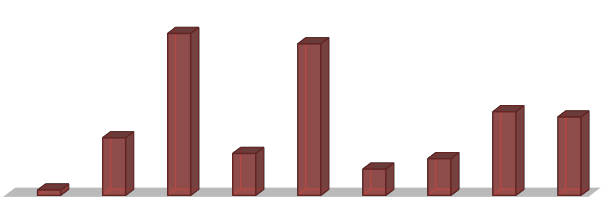 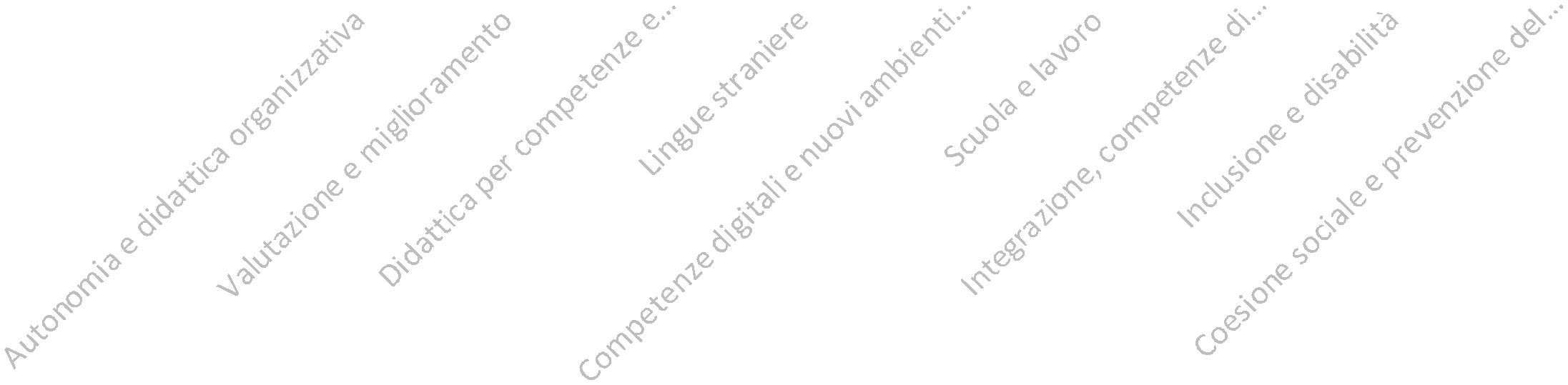 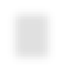 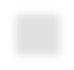 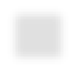 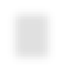 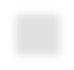 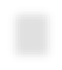 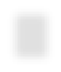 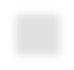 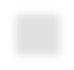 RILEVAZIONE BISOGNI FORMATIVI MACRO AREE312916              15118                                                       751In ragione dei bisogni formativi rappresentati dalle scuole del territorio e delle risorse assegnate viene definito il presente PIANO DI FORMAZIONE dell’AMBITO  TERRITORIALE    3  di  COSENZA  per  l’a.s.  2016/2017. La progettualità di questa Scuola Polo, parimenti, terrà conto delle iniziative che le scuole del proprio territorio svolgeranno sia in relazione ad iniziative autonome, che in relazione a progetti nazionali.La  formazione  sarà  ispirata  a  criteri  di  ricerca-azione,  orientati  alla produzione di ipotesi didattiche, alla loro sperimentazione in classe, alla loro validazione, infatti, la formazione più efficace è quella che si basa sul confronto tra pari e sulla rielaborazione critica delle esperienze didattiche, ma richiede anche l’introduzione di stimoli culturali, di prospettive che possono andare al di là della propria comunità di appartenenza.Oltre le metodologie espositive, quindi, nella progettazione dei percorsi formativi sarà rafforzato il legame tra la teoria e le prassi didattiche e la produzione di risorse didattiche, nonché sarà realizzata la sperimentazione di modelli diversi ed innovativi di formazione in servizio:  laboratori di ricerca-azione;  attività sul campo;  peer to peer;  attivazione  di  piccole  e  grandi  comunità  virtuali,  in  piattaforma  XAMPdedicata, per lo scambio e l’aiuto reciproco.La Piattaforma XAMP dedicata costituirà, infatti, un elemento indispensabile alla formazione ed avrà la finalità di facilitare   la creazione di un ambiente relazionale utilissimo per gestire il “ciclo di vita” del percorso formativo. Le attività in piattaforma, quale ambiente relazionale d’incontro di motivazioni e professionalità, prevedono, infatti, la partecipazione attiva e la collaborazione tra corsisti, quale elemento indispensabile al fine della costruzione del proprio apprendimento e per la realizzazione delle attività proposte da svolgere individualmente e/o in gruppo. Infatti, la partecipazione attiva ai forum, chat, videoconferenze, produrrà l’interazione costruttiva e la riflessione partecipata. Le attività in piattaforma saranno, generalmente, supervisionate  da coordinatori delle azioni sollecitate che avranno il compito non di valutare, ma di validare gli oggetti del corso sottoposti a crediti, nonché di stimolare, agevolare, aiutare a recuperare, approfondire.Docenti da formare in servizio nelle scuole dell’AMBITO 3 diCosenzaTOTALE DOCENTI N° 4.339PRIORITÀ STRATEGICHE INDIVIDUATE PER LA FORMAZIONELe  nove  priorità  strategiche  per  la  formazione,  individuate  a  livello Nazionale per il Triennio 2016/2019 e indicate nel Piano Nazionale di Formazione sono:1. Autonomia organizzativa e didattica;2. Didattica per competenze, innovazione metodologica e competenze di base;3. Competenze digitali e nuovi ambienti per l’apprendimento;4. Competenze di lingua straniera;5. Inclusione e disabilità;6. Coesione sociale e prevenzione del disagio giovanile globale;7. Integrazione, competenze di cittadinanza e cittadinanza globale;8. Scuola e Lavoro;9. Valutazione e miglioramento.Queste Priorità strategiche   rappresentano l’intelaiatura entro la quale le scuole o le reti di scuole, coinvolgendo i propri docenti, hanno individuato i bisogni formativi specifici.Docenti da formare suddivisi nelle nove priorità strategiche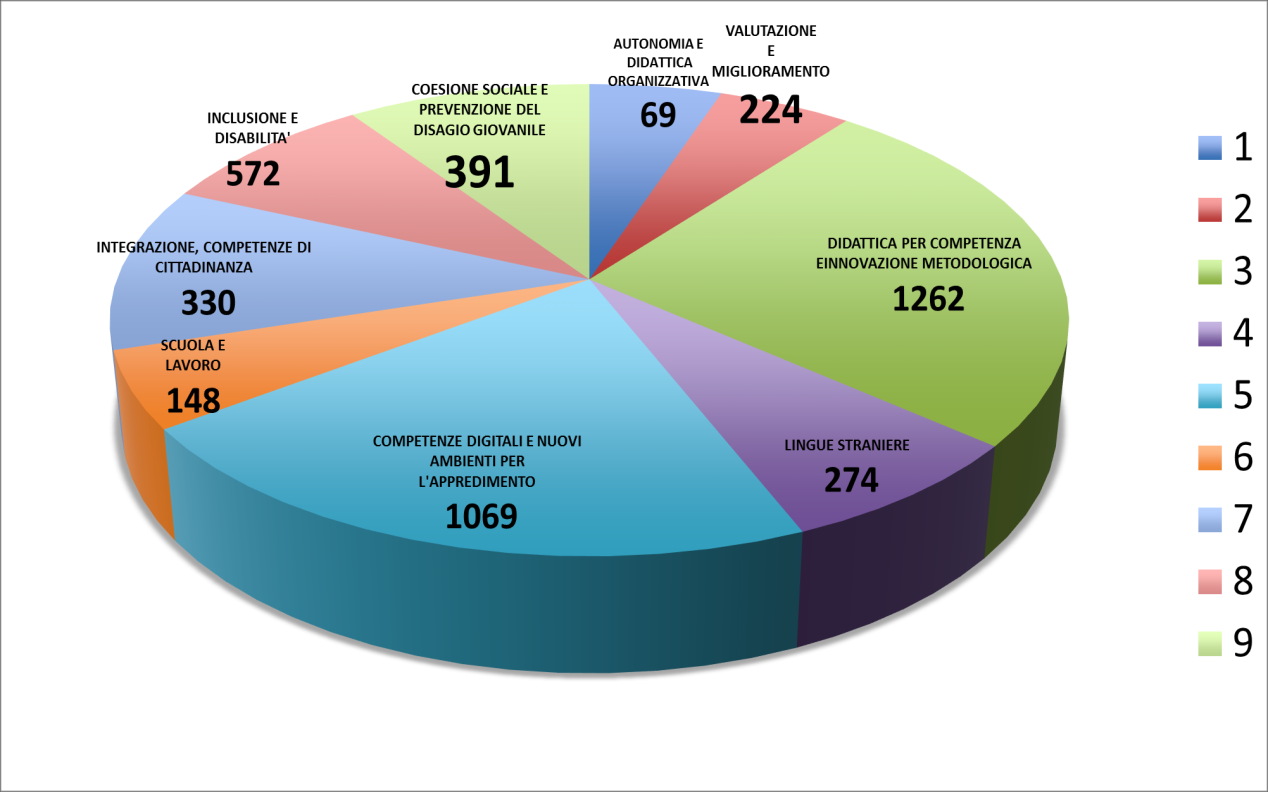 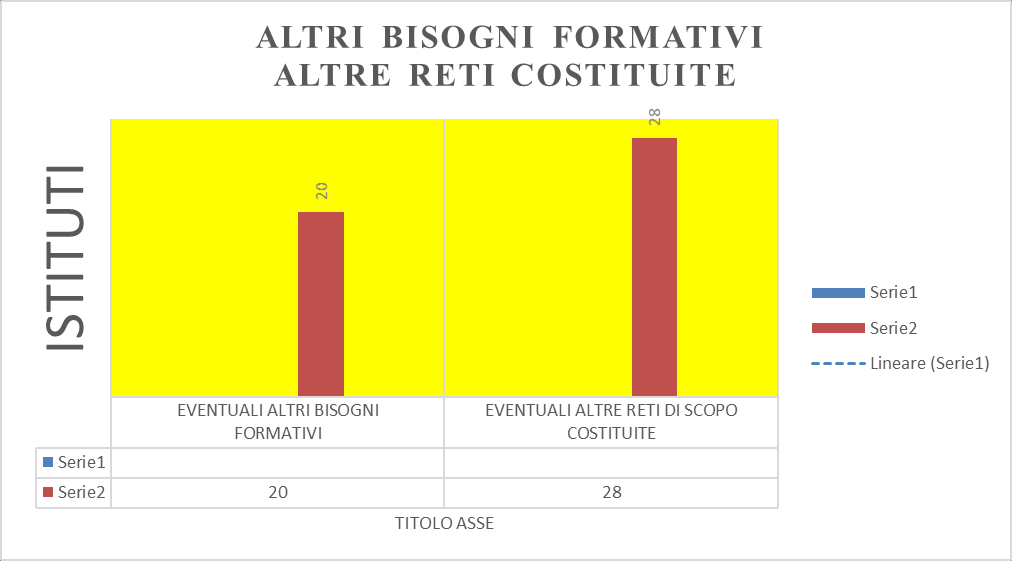 Piano Formativo Ambito CAL. 3 di Cosenza                                              15PRIORITÀ STRATEGICHE PROPOSTE DALL’U.S.R.CALABRIALo Staff   Regionale, con Nota 0000253 del 10/01/2017 ha proposto di indirizzare  i  Piani  Formativi  di  Ambito  verso  le  tre  aree  di  priorità  sotto elencate, tra le nove priorità strategiche per la formazione:1.   Didattica per competenze e innovazione metodologica;2.   Valutazione e miglioramento;3.   Coesione sociale e prevenzione del disagio giovanile.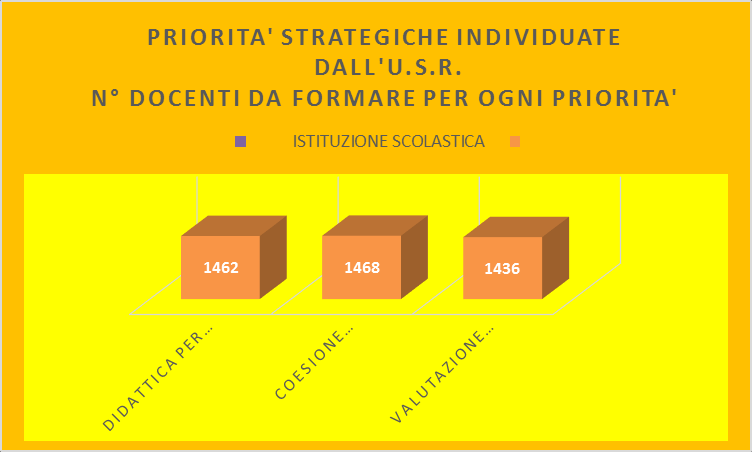 CARATTERISTICHE  AZIONI     FORMATIVE  COMPRESE NEL PIANOLe azioni formative   saranno articolate in Unità Formative delle quali   saràindicata:  la struttura di massima del percorso formativo con i relativi tempi (attività in presenza, ricerca-azione, attività in piattaforma);  le conoscenze, le abilità e le competenze, riconoscibili e identificabili quali risultati attesi del processo formativo e quali aspetti della professionalità docente in formazione.In fase di prima definizione, il Piano Nazionale suggerisce, per la messa a punto delle Unità Formative, di fare riferimento a standard esistenti, come il sistema dei  CFU universitari e professionali.  Ogni  Unità Formativa avrà, quindi,  la durata di 25 ore, le metodologie previste saranno, in generale, così strutturate:  formazione in presenza;  laboratorio di ricerca-azione;  piattaforma dedicata.Per ogni UNITA’ FORMATIVA (U.F.) si prevedono i seguenti tempi:   N. 6    ore di formazione in presenza;(n. 3 ore seminario iniziale + 3 ore seminario finale).  N. 6    ore di sperimentazione didattica documentata e ricerca/azione;(n. 3  ore laboratorio di ricerca-azione n.1 + 3 ore laboratorio di ricerca-azione n.2).  N. 10   ore di lavoro in rete di cui:-    n. 6 ore di piattaforma dedicata;-    n. 4 ore di documentazione e di restituzione/rendicontazione con ricadutanell’Istituto.  N. 2     ore di approfondimento personale e/o collegiale.  N. 1     ore di progettazione.PROGRAMMAZIONE UNITA’ FORMATIVE PER L’A.S.2016/2017Suddivisione docenti per ordine di scuolaDOCENTI DA FORMAREISTITUTI COMPRENSIVIISTITUTI SECONDARI DI SECONDO GRADODOCENTI   DA   FO RMARE   IS TITUTI261730001722DOCENTI  DA FORMARE  ISTITUTI SUPERIORI250020001500100050000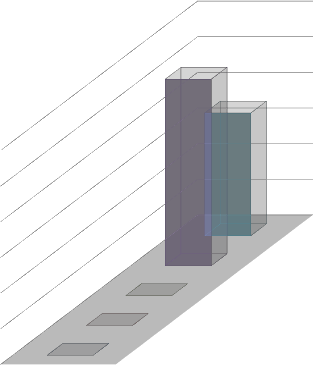 00Serie11Serie3Serie5Grafico con numero docenti dei diversi gradi scolasticiIl Piano prevede per l'anno scolastico corrente, la programmazione di Unità Formative, con la struttura sopra evidenziata,  per ognuno dei 4.339 docenti appartenenti alle 42 Istituzioni Scolastiche dell’Ambito 3 di COSENZA.   25 Istituti Comprensivi con n. 2.617 docenti;   16 Istituti di Istruzione Superiore con n. 1.682  docenti;  1 C.P.A. con n. 40 docenti  I seminari in presenza per un totale di  N. 6  ore di formazione (n. 3 ore seminario iniziale + 3 ore seminario finale) saranno replicati per tante volte quanto sarà necessario a garantire che, gli stessi, vengano fruiti da non più di370/400 corsisti per volta.In considerazione del fatto che il bacino di utenza della maggior parte delle Istituzioni Scolastiche che afferiscono all’AMBITO 3 di Cosenza, escluse quelle appartenenti al Comune di San Giovanni in Fiore, insistono tutte nel territorio di Cosenza/Rende e Comuni limitrofi, per agevolare la fruizione ai corsisti, i seminari in presenza saranno realizzati secondo la seguente dislocazione territoriale:  POLO San Giovanni in Fiore.  POLO COSENZA/RENDE.Si stanno avviando le necessarie intese territoriali per individuare le possibili strutture capaci di consentire un’agevole realizzazione dei seminari in presenza.  Le attività laboratoriali di ricerca-azione in presenza per un totale di N. 6 ore di sperimentazione didattica documentata e ricerca/azione (n. 3   ore laboratorio di ricerca-azione n.1 + 3 ore laboratorio di ricerca-azione n.2) saranno realizzate in gruppi costituiti da non più di 20/25 corsisti e realizzati proprio nelle scuole di titolarità dei vari docenti/corsisti con tutoraggio effettuato dai rispettivi Dirigenti Scolastici. Questa tipologia di organizzazione avrà il duplice obiettivo di agevolare la realizzazione delle attività ai docenti/corsisti e, nello stesso tempo, rendere le scuole di titolarità soggetti attivi della formazione dei propri docenti, in maniera tale da poter dare ai lavori di gruppo la curvatura necessaria a far sì che le azioni formative diventino il più possibile rispondenti ai bisogni formativi specifici dei docenti di ogni singola scuola afferente all’Ambito.  Le attività in Piattaforma XAMP dedicata, previste per un totale di N. 10ore, saranno così organizzate:    n. 6 ore di piattaforma dedicata saranno supervisionate e curate da tutor di Piattaforma esterni individuati a mezzo avviso pubblico rivolto ai docenti in servizio nelle Scuole appartenenti all’Ambito CAL 3 Cosenza;    n. 4 ore di documentazione e di restituzione/rendicontazione con ricaduta nelle varie Istituzioni Scolastiche saranno    supervisionate e    curate dall’Animatore Digitale  di ogni singola Scuola.  Le ore di approfondimento personale e/o collegiale e  di progettazione per un totale di N. 3  ore saranno gestite dal singolo corsista.UNITA’ FORMATIVE IN PROGRAMMA PER L’A.S.2016/2017Alla  luce  di  queste  considerazioni  viene  proposta  per  l'anno  scolastico corrente, l'attivazione delle seguenti Unità Formative:   per i 25 ISTITUTI COMPRENSIVI n. 3 U.F. (U.F. 1.a; U.F. 2.a; U.F. 3.a):U.F. 1.aMacroarea:   COMPETENZE DI SISTEMAPriorita’ Strategica: Didattica per competenze e innovazione metodologicaTITOLO: “Il curriculum delle competenze: progettare e monitorare i percorsi di apprendimento”U.F. 2.aMacroarea:    COMPETENZE DI SISTEMAPriorita’ Strategica: Valutazione e miglioramentoTITOLO: Valutazione e miglioramento attraverso la certificazione  delle competenzeU.F. 3.aMacroarea: COMPETENZE PER UNA SCUOLA INCLUSIVAPriorita’ Strategica: Coesione sociale e prevenzione del disagio giovanile TITOLO:“ “L’Educazione ai Sani Stili di Vita nella Scuola come Contrasto al Disagio Giovanile.”.  per i 16 ISTITUTI SECONDARI DI II GRADO e   il Centro ProvincialeIstruzione Adulti di Cosenza  n. 3 U.F. (U.F. 4.b; U.F. 5.b; U.F. 6.b):U.F. 4.bMacroarea:   COMPETENZE DI SISTEMAPriorita’ Strategica: Didattica per competenze e innovazione metodologicaTITOLO:“Progettare per competenze: la scuola dell’autonomia come luogo diricerca e documentazione”U.F. 5.bMacroarea:   COMPETENZE DI SISTEMAPriorita’ Strategica: Valutazione e miglioramentoTITOLO:  “La   cultura   della   Valutazione   nella   Scuola   Secondaria   di   II   grado nell’ottica del Miglioramento”.U.F. 6.bMacroarea:  COMPETENZE PER UNA SCUOLA INCLUSIVA Priorita’ Strategica: Coesione sociale e prevenzione del disagio giovanile TITOLO: “La formazione dei docenti per la prevenzione del disagio scolastico”Ogni U.F. è strutturata secondo un Format comune che prevede:    Tematica scelta;    tipologia di percorso;    tempi;    connessione con le priorità nazionali e della scuola, con il RAV e PDM;    materiale/i prodotto/i con ricaduta nella pratica didattica o collegiale;    forme di documentazione/rendicontazione.Il Format comprende i seguenti indicatori:-    TITOLO U.F.;-    AREA DI RIFERIMENTO;-    DESTINATARI;-    COMPETENZE;-    CONTENUTI DI FORMAZIONE,-    METODOLOGIA-    FASI DEL PERCORSO-    DURATA E ARTICOLAZIONE-    DOCUMENTAZIONE:-    PRODOTTI:-    FORMATORI-    STRUMENTI DI VERIFICA-    COSTIConcorreranno allo sviluppo delle Unità Formative in programma le seguenti Associazioni presenti nel territorio:    ASP Cosenza;    SIP (Società Italiana di Pediatria);    SIPPS Calabria (Società Italiana di Pediatria Preventiva e Sociale);    GSA (Gruppo di Studio Adolescenza Nazionale della Sip).Si stanno avviando le necessarie intese territoriali per individuare le ulteriori possibili strutture associazioni con le quali avviare sinergie.Piano Formativo Ambito CAL. 3 di Cosenza                                              22U.F. 1.aMacroarea:   COMPETENZE DI SISTEMAPriorita’ Strategica: Didattica per competenze e innovazione metodologica TITOLO: “Il curriculum delle competenze: progettare e monitorare i percorsi di apprendimento”DESTINATARIDocenti in servizio nelle Scuole dell’Infanzia, nelle Scuole Primarie e nelle Scuole Secondarie di I grado afferenti all’Ambito 3 di Cosenza per un totale di n. 867 docenti.COMPETENZE     consentire al personale docente di approfondire, sperimentare, implementare conoscenzee competenze a supporto della qualità dell’azione didattica;     sostenere la ricerca-azione in riferimento alle innovazioni di struttura e ordinamento;     favorire l’accoglienza e l’integrazione dei nuovi docenti nell’Istituto;     sostenere l’innovazione metodologico-didattica all’interno dell’Istituto, nei diversi ordinidi scuola, parallelamente al lavoro già avviato e da sviluppare con documentazione delle buone pratiche educative e didattiche.OBIETTIVIIncrementare la qualità dell’azione didattico-educativa e dei processi di inclusione mediante:a) un’efficace progettazione didattica per competenze, che declini e contestualizzi in situazione il curriculo d’Istituto;b) un’attenta considerazione dei profili di competenza dell’alunno per ciascun anno scolastico,dando unitarietà, coerenza e verificabilità ai processi di formazione e agli esiti conseguiti.CONTENUTI DI FORMAZIONE     Rilevazione di problematiche relative alla progettazione e valutazione.     Definizione di competenza secondo la ricerca teorica e i documenti nazionali eInternazionali.     Il Curricolo di scuola tra continuità ed orientamento.     Le competenze del Profilo dello studente al termine del I° ciclo.     I profili dello studente intermedi e la piattaforma delle competenze.     La definizione dei macro-indicatori disciplinari.     I saperi essenziali delle discipline.     I compiti per l’attestazione della padronanza delle competenze trasversali/comuni e disciplin     I livelli della competenza.     Attività, strategie e metodologie.     Le Unità di Apprendimento: uno schema condiviso.L’Unità Formativa sarà articolata in:      seminari in presenza a cui parteciperanno  docenti della Scuola dell’Infanzia, ScuolaPrimaria, Scuola Secondaria di I grado e saranno organizzati per massimo 370/400 corsisti;      attività laboratoriali di ricerca-azione in presenza realizzate in gruppi di lavoro costituiti da non più di 25/27 corsisti e realizzati proprio nelle scuole di titolarità dei vari docenti/corsisti con   supervisione effettuata dai rispettivi Dirigenti Scolastici;      ore di approfondimento personale e/o collegiale e di progettazione per un totale di tre ore che saranno gestite dal singolo corsista.I lavori di gruppo e le attività in piattaforma avranno come finalità quella di rafforzare il legame tra teoria e prassi al fine di avviare delle “comunità di pratica” che valorizzino la capacità di auto riflessione, di innovazione pedagogica, di valutazione e di documentazione proponendo l’avvio di un confronto sul  significato della  “Didattica per Competenze eInnovazione Metodologica”.L’attività di ricerca-azione sarà incentrata su aspetti delle pratiche educative e didattiche e sarà organizzata in diverse fasi da sviluppare che saranno messe a punto dai vari gruppi di lavoro.I coordinatori/supervisori accompagneranno i corsisti nelle fasi di studio e approfondimento del percorso.I lavori di gruppo saranno così articolati: Docen ti  d i  S cu ola  d ell ’In f an zia  e  Scuol a  Prima ria 1.    Laboratorio di ricerca-azioneCompito:     Confrontare l’attuale curricolo di scuola con le Indicazioni, individuando punti di forza e pundi debolezza.     Individuare criteri condivisi per la descrizione delle competenze.     Definire le Linee Guida per la descrizione del curricolo.2.    Laboratorio di ricerca-azioneCompitoIl profilo dello studente al termine del Primo Ciclo d’Istruzione.     Definire i profili dello studente intermedi: al termine della Scuola dell’Infanzia,delle classi terze e quinte della Scuola Primaria, delle seconde della Scuola Secondaria di primo grado;	definire una piattaforma di competenze trasversali/comuni in continuità tra i gradi di scuola.Docenti di Scuola Secondaria di I grado1.    Laboratorio di ricerca-azioneCompito:     definizione dei saperi disciplinari essenziali declinati in termini di competenze, abilità e conoscenze in riferimento alle competenze dei profili intermedi;     progettazione di compiti autentici che attestino concretamente la padronanza di ciascuna competenza da parte degli alunni.2.    Laboratorio di ricerca-azioneCompito:     Definire i livelli della competenza, sulla base dell’EQF, che il soggetto mette in evidenzanel presidio dei compiti.     Definire le attività, le metodologie e le strategie privilegiate per lo sviluppo delleCompetenze.Le attività in piattaforma, quale ambiente relazionale d’incontro di motivazioni e professionalità prevedono la partecipazione attiva e la collaborazione tra corsisti, quale elemento indispensabile al fine della costruzione del proprio apprendimento e per la realizzazione delle attività proposte da svolgere individualmente e/o in gruppo. Infatti, la partecipazione attiva ai forum, chat, videoconferenze, produrrà l’interazione costruttiva e la riflessione partecipata.Le attività in piattaforma saranno supervisionate dai coordinatori delle azioni sollecitate che avranno il compito non di valutare, ma di “validare” i prodotti del corso sottoposti a crediti, nonché di stimolare, agevolare, aiutare a recuperare, approfondire (su richiesta).Ogni docente autovaluterà i propri prodotti individuali e collettivi attraverso un bilancio delle competenze acquisite.METODOLOGIA     Incontri a carattere seminariale.     Gruppi di lavoro in presenza.     Laboratori di ricerca-azione.     Piattaforma dedicata.FASI DEL PERCORSO     Seminario in presenza iniziale (n° 3 ore );     Lavori di gruppo (n° 2 di 3ore ciascuno) guidati da coordinatori/supervisori;     Attività in piattaforma XAMP dedicata (n°10 ore);     Seminario in presenza finale (n°3ore) finalizzato al report sulle scelte operate nel corso delle attività di gruppo;     Progettazione e approfondimento personale e/o collegiale.     Disseminazione dei risultati.DURATA E ARTICOLAZIONETotale : 25 ore di formazione così articolate      N. 6     ore di formazione in presenza;(n. 3 ore seminario iniziale + 3 ore seminario finale).     N. 6     ore di sperimentazione didattica documentata e ricerca/azione;(n. 3 ore laboratorio di ricerca-azione n.1 + 3 ore laboratorio di ricerca-azione n.2).     N. 10   ore di lavoro in rete di cui:     n. 6 ore di piattaforma XAMP dedicata;     n. 4 ore di documentazione e di restituzione/rendicontazione con ricaduta nell’Istituto.     N. 2      ore di approfondimento personale e/o collegiale.     N. 1      ore di progettazione.Totale : 25 ore di formazione così articolateFORMATORISeminario iniziale in presenza: esperto esterno individuato a mezzo avviso ad evidenza pubblica; Seminario di chiusura:  esperto esterno individuato a mezzo avviso ad evidenza pubblica; Progettazione e predisposizione dei materiali per dei lavori di gruppo a cura dell’esperto esterno che ha tenuto il seminario iniziale;Supervisione e coordinamento dei lavori di gruppo a cura del Dirigente Scolastico della singola scuola;Tutor di Piattaforma: - per 6 ore esperto esterno individuato a mezzo avviso ad evidenzapubblica indirizzato ai docenti in servizio nelle Scuole dell’Ambito 3 diCosenza;- per 4 ore Animatore Digitale di ogni singola scuola.DOCUMENTAZIONEUtilizzo della Piattaforma Xamp dedicata.PRODOTTI-     Modello Profilo trasversale di competenza dell’alunno per ciascun anno scolastico che andràintegrare il  Curriculum unitario d’Istituto;-     Modello di progettazione didattica per competenze;-     Report/contributi prodotti nei lavori di gruppo.STRUMENTI DI VERIFICA     Questionari in entrata, in itinere e in uscita per la misurazione delle competenze acquisite appositamente predisposti  dal Comitato Tecnico, su supporto digitale;     Realizzazione dei prodotti in formato digitale da parte di ogni sottogruppo al termine di ogni fase;     L’analisi dei prodotti consentirà di individuare se gli obiettivi sono stati raggiunti o se esiston elementi di criticità.Autovalutazione dei docenti in formazione I docenti in formazione saranno guidati a riflettere sul proprio lavoro e sulle proprie performance, con il sostegno necessario, e a formulare i propri obiettivi di perfezionamento e i propri piani di studio.L’Autovalutazione dei docenti in formazione sarà così predisposta:Strumenti e procedure     1° fase: produzione libera;     2° fase: somministrazione di  test compositi (comprensione e analisi critica della documentazione inserita in Piattaforma XAMP dedicata, risposte a scelta multipla);     3° fase: autovalutazione da parte degli stessi docenti in formazione.U.F. 2.a Macroarea:   COMPETENZE DI SISTEMA Priorita’ Strategica: Valutazione e MiglioramentoTITOLO: “Valutazione e Miglioramento attraverso la Certificazione delle Competenze”DESTINATARIDocenti in servizio nelle Scuole dell’Infanzia, nelle Scuole Primarie e nelle Scuole Secondarie di I grado afferenti all’Ambito 3 di Cosenza per un totale di n. 867 docenti.L’Unità Formativa sarà articolata in seminari in presenza (iniziale e finale), lavori di gruppo e attività in piattaforma ed avrà come finalità quella di rafforzare il legame tra teoria e prassi al fine di avviare delle “comunità di pratica” che valorizzino la capacità di auto riflessione, di innovazione pedagogica, di valutazione e di documentazione proponendo l’avvio di un confronto sul significato della “Valutazione e Miglioramento attraverso la Certificazione delle Competenze”COMPETENZE     Sviluppare un processo di riflessione sui temi connessi alla cultura della valutazione nellaScuola dell’Infanzia, nella Scuola Primaria e nella Secondaria di primo grado.     Favorire  un  approccio  alla  valutazione  in  senso  più  formativo  che  certificativo  e sommativo.     Riflettere  su  modalità  e  strumenti  relativi  alla  valutazione  formativa  orientata  almiglioramento ed all’innovazione.OBIETTIVI1.    Condividere ed elaborare strategie per una valutazione autentica e alternativa.2.    Sviluppare  competenze  per  progettare  percorsi  di  apprendimento  riferiti  al  curricolo verticale dai 3 ai 14 anni incentrati sulla valutazione e la certificazione delle competenze.3.    Elaborare  prove  strutturate  riferite  alla  scuola  primaria  e  secondaria  di  primo  grado incentrate   sulle   competenze   chiave   e   disciplinari   finalizzate   alla   valutazione   e   alla certificazione.4.    Sperimentare i modelli di certificazione riferiti alla scuola primaria (11 anni) e secondaria di primo grado (14 anni).5.    Favorire  l’acquisizione  di  una  concezione  sempre  più  condivisa     dei  concetti     diconoscenza, abilità, competenza.6.    Diffondere la consapevolezza delle metodologie didattiche più adeguate a promuovere lo sviluppo delle competenze da parte degli studenti.7.    Formare  i  docenti  alla  costruzione  di  strumenti  idonei  ad  acquisire  gli  elementi  di conoscenza e le evidenze su cui fondare la certificazione.CONTENUTI DI FORMAZIONE    Documenti di riferimento: Indicazioni 2012/ RAV / RAV Infanzia.Piano Formativo Ambito CAL. 3 di Cosenza                                              29Piano Formativo Ambito CAL. 3 di Cosenza                                              30     N. 10   ore di lavoro in rete di cui:     n. 6 ore di piattaforma XAMP dedicata;     n. 4 ore di documentazione e di restituzione/rendicontazione con ricaduta nell’Istituto.     N. 2      ore di approfondimento personale e/o collegiale;     N. 1      ore di progettazione.Totale : 25 ore di formazione così articolate FORMATORISeminario iniziale in presenza: esperto esterno individuato a mezzo avviso ad evidenza pubblica; Seminario di chiusura:  esperto esterno individuato a mezzo avviso ad evidenza pubblica; Progettazione e predisposizione dei materiali per dei lavori di gruppo a cura dell’esperto esterno che ha tenuto il seminario iniziale;Supervisione e coordinamento dei lavori di gruppo a cura del Dirigente Scolastico della singola scuola;Tutor di Piattaforma: - per 6 ore esperto esterno individuato a mezzo avviso ad evidenzapubblica indirizzato ai docenti in servizio nelle Scuole dell’Ambito 3 diCosenza;- per 4 ore animatore digitale di ogni singola scuola.DOCUMENTAZIONEUtilizzo della Piattaforma Xamp dedicata.PRODOTTIMateriali prodotti dai corsisti come attività individuale; Report/contributi prodotti nei lavori di gruppo;Materiale di documentazione per studio e approfondimento.STRUMENTI DI VERIFICA     Questionari in entrata, in itinere e in uscita per la misurazione delle competenze acquisite appositamente predisposti  dal Comitato Tecnico, su supporto digitale;     Realizzazione dei prodotti in formato digitale da parte di ogni sottogruppo al termine di ogni fase;     L’analisi dei prodotti consentirà di individuare se gli obiettivi sono stati raggiunti o se esistonoelementi di criticità.Autovalutazione dei docenti in formazione I docenti in formazione saranno guidati a riflettere sul proprio lavoro e sulle proprie performance, con il sostegno necessario, e a formulare i propri obiettivi di perfezionamento e i propri piani di studio.L’Autovalutazione dei docenti in formazione sarà così predisposta:Strumenti e procedure     1° fase: produzione libera;     2° fase: somministrazione di  test compositi (comprensione e analisi critica della documentazione inserita in Piattaforma XAMP dedicata, risposte a scelta multipla);     3° fase: autovalutazione da parte degli stessi docenti in formazione.U.F. 3.aMacroarea:   COMPETENZE PER UNA SCUOLA INCLUSIVAPriorita’ Strategica: Coesione sociale e prevenzione del disagio giovanileTITOLO:  “L’Educazione ai Sani Stili di Vita nella Scuola come Contrasto al DisagioGiovanile.”DESTINATARIDocenti in servizio nelle Scuole dell’Infanzia, nelle Scuole Primarie e nelle Scuole Secondarie di I grado afferenti all’Ambito 3 di Cosenza per un totale di n. 867 docenti.COMPETENZE     Valorizzare la scuola come agenzia promotrice di salute che favorisce lo sviluppo dellegame “Educazione e Salute”.      Realizzare, all’interno della scuola, una felice sinergia tra i soggetti che a vario titolo si occupano del benessere del bambino sul piano fisico, psichico e sociale, come da indicazioni della OMS).     Il docene, forte del suo metodo pedagogico, ha un ruolo estremamente importante epositivo, soprattutto quando diventa “alleato” della famiglia.     Il Pediatra, d’altro canto, ha il ruolo di rilevare le esigenze e disagi della crescita, facendosi promotore di un corretto stile alimentare.     L’alunno coinvolto e convinto è portatore di nuovi messaggi in famiglia.OBIETTIVI     Formare i docenti alla costruzione di strumenti idonei a rendere consapevoli e spontanee le scelte salutari (Empowerment)  in  modo che  le rinunce non siano vissute come sacrifici bensì come orientamenti sani e consapevoli per evitare inutili eccessi nonché costruire e preservare, giorno per giorno, la propria salute.     Fornire ai docenti elementi di approfondimento, strumenti e stimoli per realizzare con leclassi percorsi focalizzati sui legami tra l’alimentazione e il territorio.     Diffondere la consapevolezza delle metodologie didattiche più adeguate affinchè i bambini e i ragazzi possano imparare a sviluppare le abilità (life skills) verso un comportamento “adattivo e positivo” che li renda capaci di affrontare efficacemente le richieste e le sfide della vita quotidiana e dotarli di buoni strumenti formativi.L’Unità Formativa è intesa a proporre azioni  rivolte ai docenti coinvolti in modo da fornire una formazione adeguata a riproporre, poi, interventi didattici ai propri studenti. Gli incontrisaranno tenuti da esperti del settore che forniranno kit didattici ai docenti.È  prevista una forte interazione tra Operatori della Pediatria di Comunità, del Dipartimento di Prevenzione, Medicina dello Sport, Pediatri di libera scelta, Ufficio Scolastico Regionale e Provinciale, Dirigenti Scolastici, Docenti, Genitori, Enti Locali, Enti Non profit, Società Scientifiche.L’unità Formativa sarà articolata in:-      seminari in presenza a cui parteciperanno docenti della Scuola Primaria, della ScuolaSecondaria di I grado organizzati per non più di 370/400 corsisti;-      attività laboratoriali di ricerca-azione in presenza realizzate in gruppi di lavoro costituiti da non più di 25/27 corsisti e realizzati proprio nelle scuole di titolarità dei vari docenti/corsisti con supervisione effettuata dai rispettivi Dirigenti Scolastici;-      ore di approfondimento personale e/o collegiale e  di progettazione per un totale di tre ore che saranno gestite dal singolo corsista.Modalità organizzativa del percorsoDocenti di Scuola dell’Infanzia Primaria e Secondaria di I gradoLe attività in piattaforma, quale ambiente relazionale d’incontro di motivazioni e professionalità prevedono la partecipazione attiva e la collaborazione tra corsisti, quale elemento indispensabile al fine della costruzione del proprio apprendimento e per la realizzazione delle attività proposte da svolgere individualmente e/o in gruppo. Infatti, la partecipazione attiva ai forum, chat, videoconferenze, produrrà l’interazione costruttiva e la riflessione partecipata.Le attività in piattaforma saranno supervisionate dai coordinatori delle azioni sollecitate che avranno il compito non di valutare, ma di validare i prodotti del corso sottoposti a crediti, nonché di stimolare, agevolare, aiutare a recuperare, approfondire (su richiesta).Ogni docente autovaluterà i propri prodotti individuali e collettivi attraverso un bilancio delle competenze acquisite.METODOLOGIA     Incontri a carattere seminariale;     Gruppi di lavoro in presenza;     Laboratori di ricerca-azione;     Piattaforma dedicata.FASI DEL PERCORSO     Seminario in presenza iniziale (n° 3 ore );     Lavori di gruppo (n° 2 di 3ore ciascuno) guidati da coordinatori/supervisori;     Attività in piattaforma XAMP dedicata (n°10 ore);     Seminario in presenza finale (n°3ore) finalizzato al report sulle scelte operate nel corso delle attività di gruppo;     Progettazione e approfondimento personale e/o collegiale.     Disseminazione dei risultati.DURATA E ARTICOLAZIONETotale : 25 ore di formazione così articolate      N. 6     ore di formazione in presenza;(n. 3 ore seminario iniziale + 3 ore seminario finale).     N. 6     ore di sperimentazione didattica documentata e ricerca/azione;(n. 3 ore laboratorio di ricerca-azione n.1 + 3 ore laboratorio di ricerca-azione n.2).     N. 10   ore di lavoro in rete di cui:     n. 6 ore di piattaforma XAMP dedicata;     n. 4 ore di documentazione e di restituzione/rendicontazione con ricaduta nell’Istituto.     N. 2      ore di approfondimento personale e/o collegiale.     N. 1      ore di progettazione.Totale : 25 ore di formazione così articolateFORMATORISeminario iniziale in presenza: esperto esterno individuato a mezzo avviso ad evidenza pubblica; Seminario di chiusura:  esperto esterno individuato a mezzo avviso ad evidenza pubblica; Progettazione e predisposizione dei materiali per dei lavori di gruppo a cura dell’esperto esterno che ha tenuto il seminario iniziale;Supervisione e coordinamento dei lavori di gruppo a cura del Dirigente Scolastico della singola scuola;Tutor di Piattaforma: - per 6 ore esperto esterno individuato a mezzo avviso ad evidenzapubblica indirizzato ai docenti in servizio nelle Scuole dell’Ambito 3 diCosenza;- per 4 ore Animatore Digitale di ogni singola scuola.DOCUMENTAZIONEUtilizzo della piattaforma Xamp  dedicata.PRODOTTITramite lavori di gruppo i partecipanti progetteranno Unità di Apprendimento sul tema affrontato durante i seminari e che verranno rese disponibile a tutte le scuole della rete attraverso il sito della scuola.E’ prevista la compilazione di un questionario di gradimento e un test di valutazione dell'UnitàFormativa da parte dei partecipanti.STRUMENTI DI VERIFICA     Questionari in entrata, in itinere e in uscita per la misurazione delle competenze acquisite appositamente predisposti  dal Comitato Tecnico, su supporto digitale;     Realizzazione dei prodotti in formato digitale da parte di ogni sottogruppo al termine di ogni fase;     L’analisi dei prodotti consentirà di individuare se gli obiettivi sono stati raggiunti o se esistonelementi di criticità.Autovalutazione dei docenti in formazione I docenti in formazione saranno guidati a riflettere sul proprio lavoro e sulle proprie performance, con il sostegno necessario, e a formulare i propri obiettivi di perfezionamento e i propri piani di studio.L’Autovalutazione dei docenti in formazione sarà così predisposta:Strumenti e procedure     1° fase: produzione libera;     2° fase: somministrazione di  test compositi (comprensione e analisi critica della documentazione inserita in Piattaforma XAMP dedicata, risposte a scelta multipla);     3° fase: autovalutazione da parte degli stessi docenti in formazione.U.F. 4.bMacroarea:  COMPETENZE DI SISTEMAPriorita’ Strategica: Didattica per competenze e innovazione metodologicaTITOLO:  “Progettare per competenze: la scuola dell’autonomia come luogo di ricerca e documentazione”.DESTINATARIDocenti in servizio nelle Scuole Secondarie di II grado afferenti all’Ambito 3 di Cosenza eDocenti del C.P.A. per un totale di n. 567 docenti.COMPETENZE     Sviluppare competenze, comuni tra aree disciplinari, di metacognizione metodologica e didattica.     Sperimentare modelli didattici efficienti ed efficaci rispetto allo sviluppo delle competenze e della valutazione formativa.     Individuare ed utilizzare strategie finalizzate a promuovere apprendimenti significativi,metacognitivi e autonomia critica.     Avviare un confronto sulle specifiche competenze degli alunni in entrata e in uscita.     Migliorare la comunicazione di informazioni sugli alunni per favorire la loro conoscenza.OBIETTIVI     promuovere la progettazione del processo di  apprendimento attraverso l’utilizzo di unimpianto modulare per competenze;     individuare nel processo valutativo la funzione di vero e proprio attivatore delle azioni da intraprendere, di regolatore di quelle avviate, di “bilancio critico” di quelle condotte a termine intendendo  l’attività  valutativa  come  parte  costitutiva  ed  imprescindibile  del   processo valutativo;     individuare nell’autovalutazione/discussione con gli alunni degli esiti valutativi processuali il momento più importante e carico di conseguenze educative di tutta la complessa attività valutativa;     rendere “pro-attiva” la valutazione, attraverso la restituzione degli esiti agli alunni e la discussione argomentata circa le cause degli esiti registrati, nonché l’individuazione delle migliori procedure da seguire per avvicinarsi ai traguardi desiderati,     sostenere  sul piano emotivo gli alunni, indicando e suggerendo positivamente a ciascuno direzioni e azioni di sviluppo adeguate, rafforzando l’impegno cognitivo ed il coinvolgimento;     Intendere i “saperi disciplinari” non fini a se stessi, ma piuttosto come strumenti funzionali a promuovere competenze;     elaborare progetti ed esperienze di raccordo tra le scuole secondarie secondo grado;     costruire un curricolo verticale che favorisca la continuità,   in particolare nello sviluppo delle competenze di base che dal  primo ciclo  conducano all’acquisizione  delle competenze chiave in uscita dal biennio del secondo ciclo;     sperimentare   l’integrazione   tra   gli   assi   culturali   come   strumento   di   innovazione metodologica e didattica;     sperimentare modalità che valorizzino l’attività di laboratorio,   l’apprendimento centrato sul soggetto e sull’esperienza che il soggetto agisce in un determinato contesto.Piano Formativo Ambito CAL. 3 di Cosenza                                              38Piano Formativo Ambito CAL. 3 di Cosenza                                              39(n. 3 ore seminario iniziale + 3 ore seminario finale).     N. 6     ore di sperimentazione didattica documentata e ricerca/azione;(n. 3 ore laboratorio di ricerca-azione n.1 + 3 ore laboratorio di ricerca-azione n.2).     N. 10   ore di lavoro in rete di cui:     n. 6 ore di piattaforma XAMP dedicata;     n. 4 ore di documentazione e di restituzione/rendicontazione con ricaduta nell’Istituto.     N. 2      ore di approfondimento personale e/o collegiale.     N. 1      ore di progettazione.Totale : 25 ore di formazione così articolateFORMATORISeminario iniziale in presenza: esperto esterno individuato a mezzo avviso ad evidenza pubblica; Seminario di chiusura:  esperto esterno individuato a mezzo avviso ad evidenza pubblica; Progettazione e predisposizione dei materiali per dei lavori di gruppo a cura dell’esperto esterno che ha tenuto il seminario iniziale;Supervisione e coordinamento dei lavori di gruppo a cura del Dirigente Scolastico della singola scuola;Tutor di Piattaforma: - per 6 ore esperto esterno individuato a mezzo avviso ad evidenza pubblica indirizzato ai docenti in servizio nelle Scuole dell’Ambito 3 di Cosenza;- per 4 ore Animatore Digitale di ogni singola scuola.DOCUMENTAZIONEUtilizzo della piattaforma XAMP dedicata.PRODOTTIModello Profilo trasversale di competenza dell’alunno per ciascun anno scolastico.Modello di progettazione didattica per competenze. Report/contributi prodotti nei lavori di gruppo.Protocolli di osservazione dei processi di apprendimento degli alunni.Elenco di check-list  costruite in base agli elementi che si intendono osservare in una determinatafase di lavoro, in relazione alle finalità e al focus dell’osservazione.STRUMENTI DI VERIFICA     Questionari in entrata, in itinere e in uscita per la misurazione delle competenze acquisite appositamente predisposti  dal Comitato Tecnico, su supporto digitale;     Realizzazione dei prodotti in formato digitale da parte di ogni sottogruppo al termine di ogni fase;     L’analisi dei prodotti consentirà di individuare se gli obiettivi sono stati raggiunti o se esiston elementi di criticità.Autovalutazione dei docenti in formazione I docenti in formazione saranno guidati a riflettere sul proprio lavoro e sulle proprie performance, con il sostegno necessario, e a formulare i propri obiettivi di perfezionamento e i propri piani di studio.L’Autovalutazione dei docenti in formazione sarà così predisposta:Strumenti e procedure     1° fase: produzione libera;     2° fase: somministrazione di  test compositi (comprensione e analisi critica della documentazione inserita in Piattaforma XAMP dedicata, risposte a scelta multipla);     3° fase: autovalutazione da parte degli stessi docenti in formazione.U.F. 5.bMacroarea:   COMPETENZE DI SISTEMAPriorita’ Strategica: Valutazione e MiglioramentoTITOLO  “ La Cultura della Valutazione nella Scuola secondaria di Secondo grado nell’ottica del Miglioramento”DESTINATARIDocenti in servizio nelle Scuole Secondarie di II grado afferenti all’Ambito CAL 3 di Cosenza eDocenti del C.P.A. per un totale di n. 567 docenti.L’Unità Formativa sarà articolata in seminari in presenza (iniziale e finale), lavori di gruppo e attività in piattaforma ed avrà come finalità quella di rafforzare il legame tra teoria e prassi al fine di avviare delle “comunità di pratica” che valorizzino la capacità di auto riflessione, di innovazione pedagogica, di valutazione e di documentazione proponendo l’avvio di un confronto sul significato della “ La Cultura della Valutazione   nella Scuola secondaria di Secondo grado nell’ottica del Miglioramento”COMPETENZE     Sviluppare un processo di riflessione sui temi connessi alla cultura della valutazione nellaScuola Secondaria di secondo grado.     Favorire un approccio alla valutazione in senso più formativo che certificativo e sommativo.     Riflettere   su   modalità   e   strumenti   relativi   alla   valutazione   formativa   orientata   almiglioramento ed all’innovazione.OBIETTIVI     Sviluppare nei docenti la capacità di personalizzazione dell’azione didattica per comprendere e valorizzare le competenze individuali;     Elaborare prove strutturate riferite alla scuola secondaria di secondo grado incentrate sulle competenze chiave e disciplinari finalizzate alla valutazione e alla certificazione;     Costruire e pianificare dispositivi e sequenze didattiche e modellizzarle in unità di apprendimento replicabili e condivisibili;CONTENUTI DI FORMAZIONE-     Valutazione didattica: valutazione formativa e sommativa, compiti di realtà e valutazione autentica, valutazione certificazione delle competenze, dossier e portfolio.-     Valutazione professionale: profilo professionale, standard professionali, capacità di autoanalisi, bilancio di competenze, documentazione dei crediti, documentazione didattica, peer review, agency professionale.-     Valutazione della scuola: autovalutazione, monitoraggio, processi di miglioramento e piani di miglioramento, utilizzo e gestione dei dati, rendicontazione sociale e bilancio sociale.Piano Formativo Ambito CAL. 3 di Cosenza                                              43Piano Formativo Ambito CAL. 3 di Cosenza                                              44Piano Formativo Ambito CAL. 3 di Cosenza                                              45Materiali prodotti dai corsisti come attività individuale; Report/contributi prodotti nei lavori di gruppo;Materiale di documentazione per studio e approfondimento.STRUMENTI DI VERIFICA     Questionari in entrata, in itinere e in uscita per la misurazione delle competenze acquisite     appositamente predisposti  dal Comitato Tecnico, su supporto digitale;     Realizzazione dei prodotti in formato digitale da parte di ogni sottogruppo al termine di ogni fase;     L’analisi dei prodotti consentirà di individuare se gli obiettivi sono stati raggiunti o se esistono     elementi di criticità.Autovalutazione dei docenti in formazione I docenti in formazione saranno guidati a riflettere sul proprio lavoro e sulle proprie performance, con il sostegno necessario, e a formulare i propri obiettivi di perfezionamento e i propri piani di studio.L’Autovalutazione dei docenti in formazione sarà così predisposta:Strumenti e procedure1° fase: produzione libera;2° fase: somministrazione di  test compositi (comprensione e analisi critica della documentazione inserita in Piattaforma XAMP dedicata, risposte a scelta multipla);3° fase: autovalutazione da parte degli stessi docenti in formazione.U.F. 6.bMacroarea:   COMPETENZE PER UNA SCUOLA INCLUSIVAPriorita’ Strategica: Coesione sociale e prevenzione del disagio giovanileTITOLO:  La formazione dei docenti per la prevenzione del disagio scolasticoDESTINATARIDocenti in servizio nelle Scuole Secondarie di II grado afferenti all’Ambito 3 di Cosenza eDocenti del C.P.A. per un totale di n. 567 docenti.Negli ultimi anni il mondo della scuola, ma in generale il mondo degli adulti che si pongono compiti educativi, appare investito da un nuovo disagio che sta mettendo a dura prova la possibilità di rispondere alla diversificazione dei bisogni formativi.Si tratta di un disagio diffuso e difficile da identificare, spesso sotteso alle azioni della quotidianità scolastica che diventano sempre più problematiche da gestire; si tratta di un disagio degli adulti i quali fanno sempre più fatica ad intervenire e a dare risposte alla complessità dei bisogni espressi dagli alunni.“ Non appaiono nemmeno sufficienti le parole semplicemente descrittive con le quali si enumerano i principali sintomi di disagio dei ragazzi che rendono difficile il clima di una classe. Gli alunni “vivaci”, quelli “provocatori”, che “non rispettano le regole”, “disattenti”,“aggressivi”,“inibiti”, “assenti”, “persi nei loro pensieri” ecc. sono tutte espressioni comunemente usate e che descrivono il fenomeno, ma che da sole non danno automaticamente al mondo della scuola gli strumenti tecnici, metodologici, e professionali necessari  perché  questi  ragazzi  possano  essere  effettivamente  accolti  a  scuola”  (  G. Nicolodi)COMPETENZE     Formare/ Consolidare nei docenti le competenze relazionali per operare efficacemente per la costruzione e la gestione del gruppo classe.     Sviluppare competenze nella gestione di casi problematici e di conflitti.     Permettere ai docenti di intervenire anche nelle situazioni più difficili, in cooperazionecon i servizi sociosanitari e dell’orientamento.OBIETTIVI     mettere gli insegnanti e gli operatori scolastici nella condizione di costruire risposte strutturate per riattivare e sostenere, pur nella complessità dei problemi presenti, il dialogo educativo con gli alunni;     individuare direzioni di lavoro, criteri e dispositivi da mettere a disposizione della scuola per accogliere e gestire situazioni problematiche ;     conoscere ed attivare progetti di connessione tra i servizi sul territorio per supportare azioni di supporto educativo allargato;     collegamento con i Centri Sociali Territoriali, approfondire gli aspetti didattici della personalizzazione degli apprendimenti.Piano Formativo Ambito CAL. 3 di Cosenza                                              48Le attività in piattaforma, quale ambiente relazionale d’incontro di motivazioni e professionali prevedono la partecipazione attiva e la collaborazione tra corsisti, quale elemento indispensabile al fine della costruzione del proprio apprendimento e per la realizzazione delle attività proposte da svolgere individualmente e/o in gruppo. Infatti, la partecipazione attiva ai forum, chat, videoconferenze, produrrà l’interazione costruttiva e la riflessione partecipata.Le attività in piattaforma saranno supervisionate dai coordinatori delle azioni sollecitate che avranno il compito non di valutare, ma di validare i prodotti del corso sottoposti a crediti, nonché di stimolare, agevolare, aiutare a recuperare, approfondire (su richiesta).Ogni docente autovaluterà i propri prodotti individuali e collettivi attraverso un bilancio delle competenze acquisite.METODOLOGIA     Incontri a carattere seminariale.     Gruppi di lavoro in presenza.     Laboratori di ricerca-azione.     Piattaforma dedicata.FASI DEL PERCORSO     Seminario in presenza iniziale (n° 3 ore );     Lavori di gruppo (n° 2 di 3ore ciascuno) guidati da coordinatori/supervisori;     Attività in piattaforma XAMP dedicata (n°10 ore);     Seminario in presenza finale (n°3ore) finalizzato al report sulle scelte operate nel corso de attività di gruppo;     Progettazione e approfondimento personale e/o collegiale.     Disseminazione dei risultati.DURATA E ARTICOLAZIONETotale : 25 ore di formazione così articolate      N. 6     ore di formazione in presenza;(n. 3 ore seminario iniziale + 3 ore seminario finale).     N. 6     ore di sperimentazione didattica documentata e ricerca/azione;(n. 3 ore laboratorio di ricerca-azione n.1 + 3 ore laboratorio di ricerca-azione n.2).     N. 10   ore di lavoro in rete di cui:     n. 6 ore di piattaforma XAMP dedicata.     n. 4 ore di documentazione e di restituzione/rendicontazione con ricaduta nell’Istituto.     N. 2      ore di approfondimento personale e/o collegiale.     N. 1      ore di progettazione.Totale : 25 ore di formazione così articolateFORMATORISeminario iniziale in presenza: esperto esterno individuato a mezzo avviso ad evidenza pubbli Seminario di chiusura:  esperto esterno individuato a mezzo avviso ad evidenza pubblica; Progettazione e predisposizione dei materiali per dei lavori di gruppo a cura dell’esperto ester che ha tenuto il seminario iniziale;Supervisione e coordinamento dei lavori di gruppo a cura del Dirigente Scolastico della singol scuola;Tutor di Piattaforma: - per 6 ore esperto esterno individuato a mezzo avviso ad evidenza pubblica indirizzato ai docenti in servizio nelle Scuole dell’Ambito 3 d Cosenza;- per 4 ore Animatore Digitale di ogni singola scuola.DOCUMENTAZIONEUtilizzo della piattaforma Xamp dedicata.PRODOTTIMateriali prodotti dai corsisti come attività individuale; Report/contributi prodotti nei lavori di gruppo;Materiale di documentazione per studio e approfondimento.STRUMENTI DI VERIFICA     Questionari in entrata, in itinere e in uscita per la misurazione delle competenze acquisite appositamente predisposti  dal Comitato Tecnico, su supporto digitale;     Realizzazione dei prodotti in formato digitale da parte di ogni sottogruppo al termine di ogni fase;     L’analisi dei prodotti consentirà di individuare se gli obiettivi sono stati raggiunti o seesistono elementi di criticità.Autovalutazione dei docenti in formazione I docenti in formazione saranno guidati a riflettere sul proprio lavoro e sulle proprie performance, con il sostegno necessario, e a formulare i propri obiettivi diperfezionamento e i propri piani di studio.L’Autovalutazione dei docenti in formazione sarà così predisposta:Strumenti e procedure     1° fase: produzione libera;     2° fase: somministrazione di  test compositi (comprensione e analisi critica della documentazione inserita in Piattaforma XAMP dedicata, risposte a scelta multipla);     3° fase: autovalutazione da parte degli stessi docenti in formazione.PIANO  PREVISIONALE SPESEQuesta Scuola Polo per la Formazione ha ottenuto dal MIUR un finanziamento complessivo di euro  131.367,00, di cui è stata già accreditata la somma di   euro  52.546,00   pari al 40 % dell’intero importo, al fine della realizzazione del presente Piano di Formazione dell’Ambito CAL. 3 di Cosenza.SPESE RELATIVE ALLA REALIZZAZIONE DELLE SEI  UU.FF.La realizzazione delle sei Unità Formative comprese nel presente Piano di Formazione rivolto a tutto il personale docente in servizio nelle scuole dell’AMBITO CAL 3 di Cosenza prevede le seguenti spese:  SEMINARI IN PRESENZA:Le   sei (6) ore di formazione in presenza (n. 3 ore seminario iniziale + 3 ore seminario finale) da realizzare per i 4.339 docenti/corsisti, appartenenti a tutte le n. 42 scuole dell’AMBITO   CAL. 3 di Cosenza, saranno complessivamente 36 ore di formazione in presenza distribuite in 12 seminari organizzati per 370/400 corsisti circa:SPESA PREVISTA:   Compenso 36 ore di formazione in presenza:-      €. 1.613,95 di cui IRAP pari ad euro 126,43 (calcolando la retribuzione oraria prevista di euro 41.32 dal D.I. 395/95 per esperti docenti universitari e Dirigenti Scolastici);   Predisposizione   materiali   dei   12   seminari   in   presenza,   utili   allaprogettazione dei laboratori di gruppo:-      €. 2.400,00 complessive (euro 200,00 da assegnare al relatore di ogniSeminario in presenza).   Spese per relatori (viaggio, vitto e alloggio):-      €. 4.800,00.   Spese logistica (euro 300,00 per ogni seminario: sala conferenza/pulizia):-       €. 4.800,00   Vigilanza: €. 1.953,00  LABORATORI DI RICERCA/AZIONELe sei (6) ore da dedicare ai laboratori di ricerca/azione (n. 3 ore per un laboratorio di ricerca-azione   + 3 ore per un laboratorio di ricerca-azione)  per i 4.339 docenti/corsisti, appartenenti a tutte le n. 42 scuole dell’AMBITO  CAL3 di Cosenza, saranno pari  a n.1.332 ore per  un totale di n.222 laboratori che si        terranno        nelle        rispettive        scuole        di        titolarità        con supervisione/tutoraggio/conduzione effettuata dai rispettivi Dirigenti Scolastici. SPESA PREVISTA-     €. 59.716,49   di cui IRAP pari ad €. 4.678,25 (calcolando la retribuzioneoraria prevista di € 41.32 dal D.I. 395/95 per esperti docenti universitari eDirigenti Scolastici);  ATTIVITA’ DI PIATTAFORMALe dieci ( 10) ore di lavoro in rete saranno così programmate:   n. 6 ore di piattaforma XAMP dedicata,  pari a N. 870 ore di lavoro in rete da  retribuire  ai  145  Tutor  di  Piattaforma  (costo  orario  di  €.  25,82),  in proporzione ai laboratori assegnati in base al numero di docenti per ogni scuola esperti esterni indivduati a mezzo avviso ad evidenza pubblica rivolto ai docenti in servizio nelle scuole dell’AMBITO CAL 3.SPESA PREVISTA    €. 24.372,79 (di cui IRAP 1.909,39)n. 4 ore di documentazione e di restituzione/rendicontazione con ricaduta nell’Istituto pari a n.168 ore per le 42 Istituzioni Scolastiche a cura dell’Animatore Digitale di ogni singola Scuola in formazione.SPESA PREVISTA      €. 4.706,47 di cui IRAP 368,71.  SPESE PER CANCELLERIA: €   8.057,31   COSTI PER DIR, SEGRETERIA AMMINISTRATIVA/ORGANIZZATIVA € 3.947,00 pari al 3% dell’importo complessivo.Si precisa che i laboratori di gruppo sono in numero proporzionale al numero di docenti da formare, come di seguito specificato in tabella:Piano Formativo Ambito CAL. 3 di Cosenza                                              55COSTI  RELATIVI AI SUPERVISORI/TUTOR/ANIMATORI DIGITALI PER OGNI SINGOLO ISTITUTOPiano Formativo Ambito CAL. 3 di Cosenza                                              58  PIATTAFORMA XAMP DEDICATAPiattaforma realizzata su piattaforma XAMP (5.000 utenti)La Piattaforma avrà le seguenti caratteristiche:    Servizio di installazione, configurazione, personalizzazione, messa in opera, di un’applicazione web appositamente strutturata e sviluppata interamente in modalità web-based, in grado di raccogliere contenuti prodotti nelle lezioni e renderli fruibili ai circa 5.000 utenti via web.    Per l’accesso alla piattaforma ogni utente dovrà essere dotato di una propriaarea alla quale accedere mediante procedura di autenticazione (login).    La piattaforma dovrà consentire la possibilità di creare molteplici account con privilegi diversi per amministratore, docente, utente, ecc.    La  piattaforma  dovrà  essere  compatibile  con  i  principali  standard  deiLearning Object (SCORM, AICC ).    Prevedere un’area community per la condivisione di lezioni e materiali tra tutti gli utenti. Prevedere “home page” di gruppo lavoro dove il supervisore/coordinatore  del  gruppo  può  postare  messaggi  visibili  solo  agli utenti appartenenti al gruppo di lavoro (docenti/corsisti).   Permettere di connettersi e creare/svolgere una lezione da qualsiasi pc. Permettere di inviare contenuti  multimediali  ai tablet. Permette di utilizzare tablet e pc di qualsiasi marca e sistema operativo (IOS, Android, Windows, Linux, Chromebook).    Permettere  la  connessione  alla  lezione  anche  a  distanza  (es.  da  casa). Permette di inviare domande ai tablet (tutti i tipi di domande, anche aperte).    Permettere invio di test strutturati come le prove di verifica. Permettere di mantenere un record di lezioni, compiti, verifiche e attività didattiche svolte con gruppo lavoro e utenti.    Permettere  una didattica personalizzata e l’invio  di  contenuti  specifici  a singoli   gruppi. Archivio delle lezioni svolte per singolo gruppo. Archivio di lezioni e file nel cloud illimitato e suddiviso in cartelle create dall’insegnante.    Possibilità di inviare schede creative agli studenti da modificare e re-inviare in tempo reale per poter essere inserite nella lezione a discrezione del docente. SPESA PREVISTA: Euro 15.000,00SPESA RIPIELOGATIVASPESA COMPLESSIVA PROGRAMMATAEuro 131.367,00DOCUMENTAZIONE E DIFFUSIONEAl fine di garantire un’opportuna azione di accompagnamento delle azioni formative comprese nel Piano questa Scuola provvederà a:  creare  un’apposita  sezione  sul  sito  istituzionale,  in  cui  saranno  via  via inseriti documenti, note, circolari e materiali didattici di supporto.  curare   l’organizzazione   almeno   tre   Unità   Formative   per   ogni   anno scolastico;  con  previsione  di  ore  in  presenza,  formazione  on-line, sperimentazione   didattica,   lavoro   in   rete,   approfondimento   personale   e collegiale, documentazione e forme di restituzione alla scuola, progettazione e rielaborazione.  Allestire apposita Piattaforma XAMP per gestire le attività on line;  Curare la selezione degli esperti e, a tal fine, predisporre bandi ad evidenza pubblica.All'interno della progettazione di ambito, come espressamente indicato nel Piano nazionale è, comunque, possibile l’assegnazione di fondi anche a singole scuole per rispondere a esigenze formative previste nel piano triennale e non realizzabili in altro modo. Quindi, nel caso in cui una specifica esigenza formativa non sia individuata nella progettazione di ambito, potrà comunque essere riconosciuta una quota parte delle risorse assegnate, come espressamente indicato nella nota MIUR DPIT prot. n. 2915 del 15.09.2016. La progettazione delle azioni formative a livello di ambito territoriale potrà assumere diverse forme e prevedere ulteriori articolazioni organizzative, a partire dalle Reti di Scopo, per particolari iniziative rispondenti a specifiche tematiche o rivolte a categorie di destinatari (neoassunti, ATA, dirigenti, figure intermedie, docenti di diversi settori disciplinari, ecc.). La progettualità della Rete terrà conto delle iniziative che le scuole del proprio territorio svolgono sia in relazione ad iniziative autonome che in relazione a progetti nazionali.MONITORAGGIO E VALORIZZAZIONE DEI RISULTATI DELLE ATTIVITÀ DI FORMAZIONELa  verifica  dell’efficacia del  Piano  non  può  che  essere  effettuata  tramite un’attività di monitoraggio dei percorsi formativi e di valorizzazione delle esperienze migliori, delle cosiddette buone pratiche.Verifica e valorizzazione saranno indirizzate a incoraggiare la produzione di modelli (formativi) da parte di USR, Scuole e Reti di Scuole, a definire standard e realizzare azioni di semplificazione, il tutto affinché la formazione dei docenti diventi un’azione strutturale e permanente di sistema capace di produrre un effettivo miglioramento dei livelli di istruzione degli alunni di tutte le Istituzioni Scolastiche afferenti all’Ambito Cal 3 di Cosenza..Il dirigente scolasticoScuola Capofila Ambito Cal 3 Cosenza Scuola Polo per la Formazione IMMACOLATA CAIROPremessapag.3FINALITA’ DEL PIANOpag.4CARATTERISTICHE SPECIFICHE SCUOLE AMBITO CAL.3 COSENZApag.6RILEVAZIONE      BISOGNI      FORMATIVI      DELLESCUOLE DELL’AMBITO CAL.3 COSENZApag.9PRIORITA’ STRATEGICHE INDIVIDUATE PER LAFORMAZIONEpag.14PRIORITA’ STRATEGICHE PROPOSTE DALL’U.S.R. DICALABRIApag.16PROGRAMMAZIONE UNITA’FORMATIVE PER L’A.S.2016/2017pag.18UNITA’FORMATIVE IN PROGRAMMA PER L’A.S.2016/2017pag.20PIANO PREVISIONALE SPESEpag.52DOCUMENTAZIONE E DIFFUSIONEpag.62MONITORAGGIO E VALORIZZAZIONE DEIRISULTATI DELLE ATTIVITA’ DI FORMAZIONEpag.63N°CODICESCUOLADENOMINAZIONENUMERO DOCENTI DA FORMARE1CSIC80200TI.C.     DIPIGNANO     “VALENTINI-CAROLEI”1102CSIC81000RI.C. APRIGLIANO703CSIC81200CI.C.   COSENZA   "V.ROMA-SPIRITOS."1254CSIC84000LI.C. SAN FILI925CSIC851003I.C.MANGONE - GRIMALDI1306CSIC85300PI.C. "T. CORNELIO" ROVITO797CSIC85400EI.C.       CELICO       -       SPEZZANOPICCOLO808CSIC85500AI.C. SPEZZANO SILA409CSIC856006I.C.PEDACE6610CSIC864005OMNICOMPRENSIVO    BIANCHI  -SCIGLIANO8011CSIC87000CI.C. MENDICINO10012CSIC87400QI.C ROGLIANO9213CSIC87600BI.C.CASTROLIBERO         SCIPIONE VALENTINI,8514CSIC877007I.C. CERISANO10515CSIC87900VI.C. RENDE QUATTROMIGLIA18016CSIC89000NI.C. RENDE CENTRO12417CSIC89600LI.C. COSENZA "GULLO "17018CSIC89700CI.C. COSENZA "ZUMBINI"13519CSIC898008I.C. COSENZA "V. NEGRONI"15320CSIC8AK00CI.C. RENDE COMMENDA15521CSIC8AL008I.C.CS           "DON           MILANI-DEMATERA"  COSENZA20022CSIC8AV00XI.C.  S.  GIOVANNI  IN  F.  "  G.  DAFIORE”8823CSIC8AW00QIC       S.       GIOVANNI       IN       F.“F.BANDIERA"7824CSIC8AX00GIC S. GIOVANNI F. "ALIGHIERI"5525CSIS01700QIIS         COSENZA         "MANCINI-TOMMASI" IPSEOA+ITA11026CSIS04100I.I.S. COSENZA "ITC-ITG-L.ART."8527CSIS049007IIS CASTROLIBERO "LS-ITCG"9028CSIS051007IIS COSENZA "IPSS-ITAS"14029CSIS06900CIIS COSENZA "PEZZULLO"6830CSIS073004IIS    IPSIA    COSENZA    -    LS-ITEROGLIANO15731CSIS07400XIIS           ITE"V.           COSENTINO-IPAA"F.TODARO" RENDE15032CSIS07700BIIS S.G. IN FIORE (IPA-IPSSAR-ITI-ITCG)13733CSIS078007IIS S.G. FIORE -( L.S. - ISA - IPSIA)5034CSMM304005CENTRO PROV.LE ISTR. ADULTI40COSENZA35CSPC010007LC COSENZA "TELESIO"8336CSPC190001LC RENDE "DA FIORE"7037CSPM05000TLICEO     STATALE     "L.     DELLAVALLE" COSENZA13338CSPS020001LS "FERMI" COSENZA10339CSPS03000GLS "SCORZA" COSENZA6540CSPS18000DLS "PITAGORA" RENDE9241CSTF01000CITI "MONACO" COSENZA15142CSVC01000ECONV. NAZ."TELESIO" COSENZA25TOTALEN° DOCENTI4.339COMPETENZE DI SISTEMACOMPETENZE DI SISTEMACOMPETENZE DI SISTEMACOMPETENZE PER IL 21° SECOLOCOMPETENZE PER IL 21° SECOLOCOMPETENZE PER IL 21° SECOLOCOMPETENZE PER UNA SCUOLA INCLUSIVACOMPETENZE PER UNA SCUOLA INCLUSIVACOMPETENZE PER UNA SCUOLA INCLUSIVAAutonomi a e didattica organizzat ivaValutazione e miglioramentoDidattica per competenze e innovazione metodologicaLingue straniereCompetenze digitali e nuovi ambienti per l’apprendimen toScuol a e lavoroIntegrazione, competenze di cittadinanzaInclusione e disabilitàCoesione sociale e prevenzione del disagiogiovanileISTITUZIONE  SCOLASTICAIC APRIGLIANO111IC CASTROLIBERO111IIS CASTROLIBERO111”LS-ITCG”IC CELICO-SPEZZANO PICCOLO111IC CERISANO11IC COSENZA “V.ROMA-SPIRITO S.”111IC COSENZA “DON MILANI-111DE MATERA”IIS COSENZA “ IPSS-ITAS”111CENTRO PROV.LE ISTR ADULTI CS111IC COSENZA “ZUMBINI”111IM. “LUCREZIA DELLA VALLE” CS111L. S. “FERMI” CSITIS “MONACO” CS111CONV. NAZ”B.TELESIO” COSENZA111IC COSENZA”V.NEGRONI"111IC COSENZA “GULLO” CS111IIS COSENZA “MANCINI- TOMMASI”IPSEOA ITA    CS111IIS "ITC - ITG - L.AR" CS111IIS “PEZZULLO   CS111IIS COSENZA IPSIA-LS-ITC ROGLIANO111L.S. “SCORZA”       CS111L.C. COSENZA “TELESIO”  CS11IC DIPIGNANO “VALENTINI”111IC GRIMALDI / CAROLEI111IC MENDICINO111IC PEDACEIC RENDE QUATTROMIGLIA111IC RENDE CENTRO111IC RENDE COMMENDA111IIS ITE “V.COSENTINO- IPAA”F.TODARO” RENDE111L.C. “G.DA FIORE” RENDE111LS” PITAGORA” RENDE111I.C. ROGLIANO111I.C. “TOMMASO CORNELIO” ROVITO111IC SAN FILI111IC S. GIOVANNI IN F. “G. DA FIORE”111IC S. GIOVANNI IN F. “BANDIERA”111IC S. GIOVANNI IN F. “ALIGHIERI”111IIS SAN GIOVANNI IN F. “ITCG-ISA- IPSIA”1111IIS S. GIOVANNI IN F. “IPA-IPSAR-ITI”1111LS SAN GIOVANNI IN FIORE111IC BIANCHI-SCIGLIANO111IC SPEZZANO SILA111COMPETENZE DI SISTEMA docenti da formareCOMPETENZE DI SISTEMA docenti da formareCOMPETENZE DI SISTEMA docenti da formareCOMPETENZE PER IL 21° SECOLO DOCENTI DA FORMARECOMPETENZE PER IL 21° SECOLO DOCENTI DA FORMARECOMPETENZE PER IL 21° SECOLO DOCENTI DA FORMARECOMPETENZE PER UNA SCUOLA INCLUSIVA DOCENTI DI FORMARECOMPETENZE PER UNA SCUOLA INCLUSIVA DOCENTI DI FORMARECOMPETENZE PER UNA SCUOLA INCLUSIVA DOCENTI DI FORMAREAutonomia e didattica organizzativaValutazione e miglioramentoDidattica per competenze e innovazione metodologicaLingue straniereCompetenze digitali e nuovi ambienti per l’apprendimentoScuola e lavoroIntegrazione, competenze di cittadinanzaInclusione e disabilitàCoesione sociale e prevenzione del disagio giovanileISTITUZIONE SCOLASTICAIC APRIGLIANO252520IC CASTROLIBERO303025IIS CASTROLIBERO303030”LS-ITCG”IC CELICO-SPEZZANO PICCOLO252530IC CERISANO53052IC COSENZA “V.ROMA-SPIRITO S.”404045IC COSENZA “DON MILANI-707060DE MATERA”IIS COSENZA “ IPSS-ITAS”505040CENTRO PROV.LE ISTR ADULTI CS151510IC COSENZA “ZUMBINI”454545IM. “LUCREZIA DELLA VALLE”  CS454543L. S. “FERMI” CS353434ITIS “MONACO” CS515050CONV. NAZ”B.TELESIO” COSENZA889IC COSENZA”V.NEGRONI"505053IC COSENZA “GULLO” CS565658IIS COSENZA “MANCINI- TOMMASI”IPSEOA ITA    CS363638IIS "ITC - ITG - L.AR" CS282829IIS “PEZZULLO   CS232322IIS COSENZA IPSIA-LS-ITC ROGLIANO525253L.S. “SCORZA”       CS212121L.C. COSENZA “TELESIO”  CS4241IC DIPIGNANO “VALENTINI”363638IC GRIMALDI    / CAROLEI434344IC MENDICINO333334IC PEDACE222222IC RENDE QUATTROMIGLIA606060IC RENDE CENTRO414142IC RENDE COMMENDA515153IIS ITE “V.COSENTINO- IPAA”F.TODARO” RENDE505050L.C. “G.DA FIORE” RENDE232324LS” PITAGORA” RENDE303032I.C. ROGLIANO303032I.C. “TOMMASO CORNELIO” ROVITO262627IC SAN FILI303032IC S. GIOVANNI IN F. “G. DA FIORE”2929030IC S. GIOVANNI IN F. “BANDIERA”262626IC S. GIOVANNI IN F. “ALIGHIERI”181819IIS SAN GIOVANNI IN F. “ITCG-ISA- IPSIA”889IIS S. GIOVANNI IN F. “IPA-IPSAR-ITI”454547LS SAN GIOVANNI IN FIORE889IC BIANCHI-SCIGLIANO282824IC SPEZZANO SILA1313014CODI CETITOLO U.FORDINE SCUOLANUME RO DOCE NTIU.F.1.a“IL CURRICULUM DELLE COMPETENZE: PROGETTARE E MONITORARE I PERCORSI DIINSEGNAMENTO APPRENDIMENTO”IstitutiCompre nsiviN° 8872U.F.2.a“ VALUTAZIONE E MIGLIORAMENTO ATTRAVERSO LA CERTIFICAZIONE DELLE COMPETENZE”IstitutiCompre nsiviN° 8872U.F.3.aL’EDUCAZIONE AI SANI STILI DI VITA NELLA SCUOLA COME CONTRASTO AL DISAGIO GIOVANILE.IstitutiCompre nsiviN° 8873U.F.4.b“PROGETTARE PER COMPETENZE: LA SCUOLA DELL’AUTONOMIA COME LUOGO DI RICERCA E DOCUMENTAZIONE”IstitutiSuperi oriN°5    + CPA574U.F.5.bPROGETTARE PER COMPETENZE: LA SCUOLA DELL’AUTONOMIA COME LUOGO DI RICERCA E DOCUMENTAZIONEIstitutiSuperi oriN°5    + CPA574U.F.6.bLA CULTURA DELLA VALUTAZIONE NELLA SCUOLA SECONDARIA DI SECONDO GRADO NELL’OTTICA DEL MIGLIORAMENTOIstitutiSuperi oriN°5 + CPA574DATAOR EDalle - alleATTIVITA'SEDE03.04.2017316.30-19.30seminarioinizialeSede del seminario decisa inconferenza06.04.2017316.30-19.30lavori di gruppoScuola di appartenenza11.04.2017316.30-19.30lavori di gruppoScuola di appartenenza29.05.2017316.30-19.30seminario finaleSede del seminariodecisa in conferenzaDal  03/04/2017  al 30/06/2017 - 10 ore Piattaforma  XAMP dedicataDal  03/04/2017  al 30/06/2017 - 10 ore Piattaforma  XAMP dedicataDal  03/04/2017  al 30/06/2017 - 10 ore Piattaforma  XAMP dedicataDal  03/04/2017  al 30/06/2017 - 10 ore Piattaforma  XAMP dedicataDal  03/04/2017  al 30/06/2017 - 10 ore Piattaforma  XAMP dedicata    La Valutazione Formativa/Curricolo Valutazione/ Il Contesto Educativo.    Valutazione didattica: valutazione formativa e sommativa, compiti di realtà e valutazione autentica, valutazione certificazione delle competenze, dossier e portfolio.    Analisi del modello di certificazione per il Primo Ciclo d’Istruzione: punti di forza e punti di debolezza”.    Livelli di Competenza, Rubriche valutative, Compiti di realtà, ecc..    Didattica e progettazione per Competenze.    Strumenti di rilevazione delle competenze.L’unità Formativa sarà articolata in:-      seminari in presenza a cui parteciperanno docenti della Scuola dell’Infanzia, della ScuolaPrimaria e della Scuola Secondaria di I grado organizzati per non più di 370/400 corsisti;-      attività laboratoriali di ricerca-azione in presenza realizzate in gruppi di lavoro costituiti da non più di 25/27 corsisti e realizzati proprio nelle scuole di titolarità dei vari docenti/corsisti con supervisione effettuata dai rispettivi Dirigenti Scolastici;-      ore di approfondimento personale e/o collegiale e  di progettazione per un totale di tre ore che saranno gestite dal singolo corsista.Ogni fase del percorso formativo è autonoma, ciascuna fornisce specifiche competenze utilizzabili “sul campo”, ma tutte le azioni sono tra loro coordinate e proposte come percorso unitario.I laboratori sono tematici con modalità formative proprie della ricerca-azione e dell’analisi di casi e dedicati alla analisi delle possibilità presenti sul territorio per affrontare casi complessi in cooperazione con altri soggetti.Modalità organizzativa del percorsoDocenti di Scuola Dell’Infanzia Primaria e Secondaria di I grado    La Valutazione Formativa/Curricolo Valutazione/ Il Contesto Educativo.    Valutazione didattica: valutazione formativa e sommativa, compiti di realtà e valutazione autentica, valutazione certificazione delle competenze, dossier e portfolio.    Analisi del modello di certificazione per il Primo Ciclo d’Istruzione: punti di forza e punti di debolezza”.    Livelli di Competenza, Rubriche valutative, Compiti di realtà, ecc..    Didattica e progettazione per Competenze.    Strumenti di rilevazione delle competenze.L’unità Formativa sarà articolata in:-      seminari in presenza a cui parteciperanno docenti della Scuola dell’Infanzia, della ScuolaPrimaria e della Scuola Secondaria di I grado organizzati per non più di 370/400 corsisti;-      attività laboratoriali di ricerca-azione in presenza realizzate in gruppi di lavoro costituiti da non più di 25/27 corsisti e realizzati proprio nelle scuole di titolarità dei vari docenti/corsisti con supervisione effettuata dai rispettivi Dirigenti Scolastici;-      ore di approfondimento personale e/o collegiale e  di progettazione per un totale di tre ore che saranno gestite dal singolo corsista.Ogni fase del percorso formativo è autonoma, ciascuna fornisce specifiche competenze utilizzabili “sul campo”, ma tutte le azioni sono tra loro coordinate e proposte come percorso unitario.I laboratori sono tematici con modalità formative proprie della ricerca-azione e dell’analisi di casi e dedicati alla analisi delle possibilità presenti sul territorio per affrontare casi complessi in cooperazione con altri soggetti.Modalità organizzativa del percorsoDocenti di Scuola Dell’Infanzia Primaria e Secondaria di I grado    La Valutazione Formativa/Curricolo Valutazione/ Il Contesto Educativo.    Valutazione didattica: valutazione formativa e sommativa, compiti di realtà e valutazione autentica, valutazione certificazione delle competenze, dossier e portfolio.    Analisi del modello di certificazione per il Primo Ciclo d’Istruzione: punti di forza e punti di debolezza”.    Livelli di Competenza, Rubriche valutative, Compiti di realtà, ecc..    Didattica e progettazione per Competenze.    Strumenti di rilevazione delle competenze.L’unità Formativa sarà articolata in:-      seminari in presenza a cui parteciperanno docenti della Scuola dell’Infanzia, della ScuolaPrimaria e della Scuola Secondaria di I grado organizzati per non più di 370/400 corsisti;-      attività laboratoriali di ricerca-azione in presenza realizzate in gruppi di lavoro costituiti da non più di 25/27 corsisti e realizzati proprio nelle scuole di titolarità dei vari docenti/corsisti con supervisione effettuata dai rispettivi Dirigenti Scolastici;-      ore di approfondimento personale e/o collegiale e  di progettazione per un totale di tre ore che saranno gestite dal singolo corsista.Ogni fase del percorso formativo è autonoma, ciascuna fornisce specifiche competenze utilizzabili “sul campo”, ma tutte le azioni sono tra loro coordinate e proposte come percorso unitario.I laboratori sono tematici con modalità formative proprie della ricerca-azione e dell’analisi di casi e dedicati alla analisi delle possibilità presenti sul territorio per affrontare casi complessi in cooperazione con altri soggetti.Modalità organizzativa del percorsoDocenti di Scuola Dell’Infanzia Primaria e Secondaria di I grado    La Valutazione Formativa/Curricolo Valutazione/ Il Contesto Educativo.    Valutazione didattica: valutazione formativa e sommativa, compiti di realtà e valutazione autentica, valutazione certificazione delle competenze, dossier e portfolio.    Analisi del modello di certificazione per il Primo Ciclo d’Istruzione: punti di forza e punti di debolezza”.    Livelli di Competenza, Rubriche valutative, Compiti di realtà, ecc..    Didattica e progettazione per Competenze.    Strumenti di rilevazione delle competenze.L’unità Formativa sarà articolata in:-      seminari in presenza a cui parteciperanno docenti della Scuola dell’Infanzia, della ScuolaPrimaria e della Scuola Secondaria di I grado organizzati per non più di 370/400 corsisti;-      attività laboratoriali di ricerca-azione in presenza realizzate in gruppi di lavoro costituiti da non più di 25/27 corsisti e realizzati proprio nelle scuole di titolarità dei vari docenti/corsisti con supervisione effettuata dai rispettivi Dirigenti Scolastici;-      ore di approfondimento personale e/o collegiale e  di progettazione per un totale di tre ore che saranno gestite dal singolo corsista.Ogni fase del percorso formativo è autonoma, ciascuna fornisce specifiche competenze utilizzabili “sul campo”, ma tutte le azioni sono tra loro coordinate e proposte come percorso unitario.I laboratori sono tematici con modalità formative proprie della ricerca-azione e dell’analisi di casi e dedicati alla analisi delle possibilità presenti sul territorio per affrontare casi complessi in cooperazione con altri soggetti.Modalità organizzativa del percorsoDocenti di Scuola Dell’Infanzia Primaria e Secondaria di I gradoAZIONIFORMAT IVECONTENUTI CHIAVESeminarioinizialeValutazione e Miglioramento attraverso la certificazione delle competenzeLaboratorio            di ricerca- azione n.1Analisi delle parole chiave: glossario per condividere significati.Progettare, valutare e certificare le competenze.I concetti che stanno alla base della valutazione e della certificazione delle competenze.Il linguaggio e gli strumenti della certificazione. I modelli di certificazione delle competenze.Analisi delle parole chiave riferite ai 4 livelli di competenze. Gli strumenti della certificazione.Dalla valutazione tradizionale alla valutazione per competenze Progettare prove strutturate e compiti di realtà. Analisi di caso.Progettazione di prove strutturate su compiti semplici e complessi.Laboratorio            di ricerca-Confronto attraverso l’uso di domande-guida.Modelli e strumenti,  osservazioni sistematiche, autobiografie cognitive, progettare strumenti di osservazione;  modelli di autobiografie . Applicazione e sperimentazione dei compiti di realtà, osservazioniazione n.2sistematiche e autobiografie coerenti con i modelli e i livelli dicertificazione delle competenze riferite a 11, 14, anni.Il curricolo personale dello studente.   Documentare le competenze. Applicazione e sperimentazione nelle classi dell’Infanzia, Primaria, Sec. di primo grado.Valutazione dell’impatto del percorso di formazione/ricerca azione e dellasperimentazione. Disseminazione dei risultati.Attività on line in Piattaforma Xamp: supporto e consulenza. Condivisione dei materialiAttività on line in Piattaforma Xamp: supporto e consulenza. Condivisione dei materialiSeminariofinaleElementi emersi dal monitoraggio in itinere e finale; valutazione del corso;progettazione migliorativa.Le attività in piattaforma, quale ambiente relazionale d’incontro di motivazioni e professionalitàprevedono la partecipazione attiva e la collaborazione tra corsisti, quale elemento indispensabileal fine della costruzione del proprio apprendimento e per la realizzazione delle attività proposte d svolgere individualmente e/o in gruppo. Infatti, la partecipazione attiva ai forum, chat, videoconferenze, produrrà l’interazione costruttiva e la riflessione partecipata.Le attività in piattaforma saranno supervisionate dai coordinatori delle azioni sollecitate che avranno il compito non di valutare, ma di validare i prodotti del corso sottoposti a crediti, nonché di stimolare, agevolare, aiutare a recuperare, approfondire (su richiesta).Ogni docente autovaluterà i propri prodotti individuali e collettivi attraverso un bilancio delle competenze acquisite.METODOLOGIAIncontri a carattere seminariale; Gruppi di lavoro in presenza; Laboratori di ricerca-azione; Piattaforma dedicata.FASI DEL PERCORSO     Seminario in presenza iniziale (n° 3 ore );     Lavori di gruppo (n° 2 di 3ore ciascuno) guidati da coordinatori/supervisori;     Attività in piattaforma XAMP dedicata (n°10 ore);     Seminario in presenza finale (n°3ore) finalizzato al report sulle scelte operate nel corso delle attività di gruppo;     Progettazione e approfondimento personale e/o collegiale.     Disseminazione dei risultati.DURATA E ARTICOLAZIONETotale : 25 ore di formazione così articolate      N. 6     ore di formazione in presenza;     (n. 3 ore seminario iniziale + 3 ore seminario finale).     N. 6     ore di sperimentazione didattica documentata e ricerca/azione;     (n. 3 ore laboratorio di ricerca-azione n.1 + 3 ore laboratorio di ricerca-azione n.2).Le attività in piattaforma, quale ambiente relazionale d’incontro di motivazioni e professionalitàprevedono la partecipazione attiva e la collaborazione tra corsisti, quale elemento indispensabileal fine della costruzione del proprio apprendimento e per la realizzazione delle attività proposte d svolgere individualmente e/o in gruppo. Infatti, la partecipazione attiva ai forum, chat, videoconferenze, produrrà l’interazione costruttiva e la riflessione partecipata.Le attività in piattaforma saranno supervisionate dai coordinatori delle azioni sollecitate che avranno il compito non di valutare, ma di validare i prodotti del corso sottoposti a crediti, nonché di stimolare, agevolare, aiutare a recuperare, approfondire (su richiesta).Ogni docente autovaluterà i propri prodotti individuali e collettivi attraverso un bilancio delle competenze acquisite.METODOLOGIAIncontri a carattere seminariale; Gruppi di lavoro in presenza; Laboratori di ricerca-azione; Piattaforma dedicata.FASI DEL PERCORSO     Seminario in presenza iniziale (n° 3 ore );     Lavori di gruppo (n° 2 di 3ore ciascuno) guidati da coordinatori/supervisori;     Attività in piattaforma XAMP dedicata (n°10 ore);     Seminario in presenza finale (n°3ore) finalizzato al report sulle scelte operate nel corso delle attività di gruppo;     Progettazione e approfondimento personale e/o collegiale.     Disseminazione dei risultati.DURATA E ARTICOLAZIONETotale : 25 ore di formazione così articolate      N. 6     ore di formazione in presenza;     (n. 3 ore seminario iniziale + 3 ore seminario finale).     N. 6     ore di sperimentazione didattica documentata e ricerca/azione;     (n. 3 ore laboratorio di ricerca-azione n.1 + 3 ore laboratorio di ricerca-azione n.2).Le attività in piattaforma, quale ambiente relazionale d’incontro di motivazioni e professionalitàprevedono la partecipazione attiva e la collaborazione tra corsisti, quale elemento indispensabileal fine della costruzione del proprio apprendimento e per la realizzazione delle attività proposte d svolgere individualmente e/o in gruppo. Infatti, la partecipazione attiva ai forum, chat, videoconferenze, produrrà l’interazione costruttiva e la riflessione partecipata.Le attività in piattaforma saranno supervisionate dai coordinatori delle azioni sollecitate che avranno il compito non di valutare, ma di validare i prodotti del corso sottoposti a crediti, nonché di stimolare, agevolare, aiutare a recuperare, approfondire (su richiesta).Ogni docente autovaluterà i propri prodotti individuali e collettivi attraverso un bilancio delle competenze acquisite.METODOLOGIAIncontri a carattere seminariale; Gruppi di lavoro in presenza; Laboratori di ricerca-azione; Piattaforma dedicata.FASI DEL PERCORSO     Seminario in presenza iniziale (n° 3 ore );     Lavori di gruppo (n° 2 di 3ore ciascuno) guidati da coordinatori/supervisori;     Attività in piattaforma XAMP dedicata (n°10 ore);     Seminario in presenza finale (n°3ore) finalizzato al report sulle scelte operate nel corso delle attività di gruppo;     Progettazione e approfondimento personale e/o collegiale.     Disseminazione dei risultati.DURATA E ARTICOLAZIONETotale : 25 ore di formazione così articolate      N. 6     ore di formazione in presenza;     (n. 3 ore seminario iniziale + 3 ore seminario finale).     N. 6     ore di sperimentazione didattica documentata e ricerca/azione;     (n. 3 ore laboratorio di ricerca-azione n.1 + 3 ore laboratorio di ricerca-azione n.2).Le attività in piattaforma, quale ambiente relazionale d’incontro di motivazioni e professionalitàprevedono la partecipazione attiva e la collaborazione tra corsisti, quale elemento indispensabileal fine della costruzione del proprio apprendimento e per la realizzazione delle attività proposte d svolgere individualmente e/o in gruppo. Infatti, la partecipazione attiva ai forum, chat, videoconferenze, produrrà l’interazione costruttiva e la riflessione partecipata.Le attività in piattaforma saranno supervisionate dai coordinatori delle azioni sollecitate che avranno il compito non di valutare, ma di validare i prodotti del corso sottoposti a crediti, nonché di stimolare, agevolare, aiutare a recuperare, approfondire (su richiesta).Ogni docente autovaluterà i propri prodotti individuali e collettivi attraverso un bilancio delle competenze acquisite.METODOLOGIAIncontri a carattere seminariale; Gruppi di lavoro in presenza; Laboratori di ricerca-azione; Piattaforma dedicata.FASI DEL PERCORSO     Seminario in presenza iniziale (n° 3 ore );     Lavori di gruppo (n° 2 di 3ore ciascuno) guidati da coordinatori/supervisori;     Attività in piattaforma XAMP dedicata (n°10 ore);     Seminario in presenza finale (n°3ore) finalizzato al report sulle scelte operate nel corso delle attività di gruppo;     Progettazione e approfondimento personale e/o collegiale.     Disseminazione dei risultati.DURATA E ARTICOLAZIONETotale : 25 ore di formazione così articolate      N. 6     ore di formazione in presenza;     (n. 3 ore seminario iniziale + 3 ore seminario finale).     N. 6     ore di sperimentazione didattica documentata e ricerca/azione;     (n. 3 ore laboratorio di ricerca-azione n.1 + 3 ore laboratorio di ricerca-azione n.2).DATAOR EDalle - alleATTIVITA'SEDE10.04.2017316.30-19.30seminarioinizialeSede del seminario decisa inconferenza24.04.2017316.30-19.30lavori di gruppoScuola di appartenenza28.04.2017316.30-19.30lavori di gruppoScuola di appartenenza12.06.2017316.30-19.30seminario finaleSede del seminario decisa inconferenzaDal  10/04/2017  al 30/06/2017 - 10 ore Piattaforma  XAMP dedicataDal  10/04/2017  al 30/06/2017 - 10 ore Piattaforma  XAMP dedicataDal  10/04/2017  al 30/06/2017 - 10 ore Piattaforma  XAMP dedicataDal  10/04/2017  al 30/06/2017 - 10 ore Piattaforma  XAMP dedicataDal  10/04/2017  al 30/06/2017 - 10 ore Piattaforma  XAMP dedicataAZIONIFORMATI VECONTENUTI CHIAVESeminarioinizialeL’educazione ai sani stili di vita nella scuola come contrasto al disagiogiovanileLaboratoriodi     ricerca- azione n.1Valutazione ex ante: eventuale monitoraggio delle abitudini di vita deglialunni attraverso la predisposizione di questionari;Realizzazione di materiali di supporto come strumenti formativi diretti agli alunni.Laboratoriodi     ricerca- azione n.2Predisposizione di documentazione informativa sulla  promozione di stili divita   salutari,   nonché   organizzazione   e   realizzazione   di   Unità   diApprendimento dedicate.Valutazione in itinere ed ex post con le metodiche già esposte e valutazione dei risultati.Attività on line in Piattaforma Xamp: supporto e consulenza. Condivisione dei materialiAttività on line in Piattaforma Xamp: supporto e consulenza. Condivisione dei materialiSeminariofinaleElementi emersi dal monitoraggio in itinere e finale; valutazione del corso;progettazione migliorativaDATAOR EDalle - alleATTIVITA'SEDE24.04.2017316.30-19.30seminarioinizialeSede del seminario decisa inconferenza28.04.2017316.30-19.30lavori di gruppoScuola di appartenenza05.05.2017316.30-19.30lavori di gruppoScuola di appartenenza19.06.2017316.30-19.30seminario finaleSede del seminario decisa inconferenzaDal  24/04/2017  al 30/06/2017 - 10 ore Piattaforma  XAMP dedicataDal  24/04/2017  al 30/06/2017 - 10 ore Piattaforma  XAMP dedicataDal  24/04/2017  al 30/06/2017 - 10 ore Piattaforma  XAMP dedicataDal  24/04/2017  al 30/06/2017 - 10 ore Piattaforma  XAMP dedicataDal  24/04/2017  al 30/06/2017 - 10 ore Piattaforma  XAMP dedicataCONTENUTI DI FORMAZIONEDidattica metacognitiva, progettazione per competenze ed assi culturali.Didattica laboratoriale (simulazioni e processi esperenziali progettati in gruppi da sperimentare in aula).Didattica orientativa. Didattica per competenze.Rilevazione di problematiche relative alla progettazione e valutazione.Definizione di competenza secondo la ricerca teorica e i documenti nazionali e internazionali. Il Curricolo di scuola tra continuità ed orientamento.I Saperi essenziali delle discipline.I compiti per l’attestazione della padronanza delle competenze trasversali/comuni e disciplinari.I livelli della competenza. Attività, strategie e metodologie.L’unità Formativa sarà articolata in:      seminari in presenza a cui parteciperanno tutti i docenti della Scuola Secondaria di IIgrado e i docenti del C.P.A. per non più di 370/400 corsisti;      attività laboratoriali di ricerca-azione in presenza realizzate in gruppi di lavoro costituiti da non più di 25/27 corsisti e realizzati proprio nelle scuole di titolarità dei vari docenti/corsisti con supervisione effettuata dai rispettivi Dirigenti Scolastici;      ore di approfondimento personale e/o collegiale e  di progettazione per un totale di tre ore che saranno gestite dal singolo corsista.Ogni fase del percorso formativo è autonoma, ciascuna fornisce specifiche competenze utilizzabili “sul campo”, ma tutte le azioni sono tra loro coordinate e proposte come percorso unitario.I laboratori sono tematici con modalità formative proprie della ricerca-azione e dell’analisi di casi e dedicati alla analisi delle possibilità presenti sul territorio per affrontare casi complessi in cooperazione con altri soggetti.Modalità organizzativa del percorsoDocenti di Scuola Secondaria di II grado-Docenti del C.P.A.CONTENUTI DI FORMAZIONEDidattica metacognitiva, progettazione per competenze ed assi culturali.Didattica laboratoriale (simulazioni e processi esperenziali progettati in gruppi da sperimentare in aula).Didattica orientativa. Didattica per competenze.Rilevazione di problematiche relative alla progettazione e valutazione.Definizione di competenza secondo la ricerca teorica e i documenti nazionali e internazionali. Il Curricolo di scuola tra continuità ed orientamento.I Saperi essenziali delle discipline.I compiti per l’attestazione della padronanza delle competenze trasversali/comuni e disciplinari.I livelli della competenza. Attività, strategie e metodologie.L’unità Formativa sarà articolata in:      seminari in presenza a cui parteciperanno tutti i docenti della Scuola Secondaria di IIgrado e i docenti del C.P.A. per non più di 370/400 corsisti;      attività laboratoriali di ricerca-azione in presenza realizzate in gruppi di lavoro costituiti da non più di 25/27 corsisti e realizzati proprio nelle scuole di titolarità dei vari docenti/corsisti con supervisione effettuata dai rispettivi Dirigenti Scolastici;      ore di approfondimento personale e/o collegiale e  di progettazione per un totale di tre ore che saranno gestite dal singolo corsista.Ogni fase del percorso formativo è autonoma, ciascuna fornisce specifiche competenze utilizzabili “sul campo”, ma tutte le azioni sono tra loro coordinate e proposte come percorso unitario.I laboratori sono tematici con modalità formative proprie della ricerca-azione e dell’analisi di casi e dedicati alla analisi delle possibilità presenti sul territorio per affrontare casi complessi in cooperazione con altri soggetti.Modalità organizzativa del percorsoDocenti di Scuola Secondaria di II grado-Docenti del C.P.A.CONTENUTI DI FORMAZIONEDidattica metacognitiva, progettazione per competenze ed assi culturali.Didattica laboratoriale (simulazioni e processi esperenziali progettati in gruppi da sperimentare in aula).Didattica orientativa. Didattica per competenze.Rilevazione di problematiche relative alla progettazione e valutazione.Definizione di competenza secondo la ricerca teorica e i documenti nazionali e internazionali. Il Curricolo di scuola tra continuità ed orientamento.I Saperi essenziali delle discipline.I compiti per l’attestazione della padronanza delle competenze trasversali/comuni e disciplinari.I livelli della competenza. Attività, strategie e metodologie.L’unità Formativa sarà articolata in:      seminari in presenza a cui parteciperanno tutti i docenti della Scuola Secondaria di IIgrado e i docenti del C.P.A. per non più di 370/400 corsisti;      attività laboratoriali di ricerca-azione in presenza realizzate in gruppi di lavoro costituiti da non più di 25/27 corsisti e realizzati proprio nelle scuole di titolarità dei vari docenti/corsisti con supervisione effettuata dai rispettivi Dirigenti Scolastici;      ore di approfondimento personale e/o collegiale e  di progettazione per un totale di tre ore che saranno gestite dal singolo corsista.Ogni fase del percorso formativo è autonoma, ciascuna fornisce specifiche competenze utilizzabili “sul campo”, ma tutte le azioni sono tra loro coordinate e proposte come percorso unitario.I laboratori sono tematici con modalità formative proprie della ricerca-azione e dell’analisi di casi e dedicati alla analisi delle possibilità presenti sul territorio per affrontare casi complessi in cooperazione con altri soggetti.Modalità organizzativa del percorsoDocenti di Scuola Secondaria di II grado-Docenti del C.P.A.CONTENUTI DI FORMAZIONEDidattica metacognitiva, progettazione per competenze ed assi culturali.Didattica laboratoriale (simulazioni e processi esperenziali progettati in gruppi da sperimentare in aula).Didattica orientativa. Didattica per competenze.Rilevazione di problematiche relative alla progettazione e valutazione.Definizione di competenza secondo la ricerca teorica e i documenti nazionali e internazionali. Il Curricolo di scuola tra continuità ed orientamento.I Saperi essenziali delle discipline.I compiti per l’attestazione della padronanza delle competenze trasversali/comuni e disciplinari.I livelli della competenza. Attività, strategie e metodologie.L’unità Formativa sarà articolata in:      seminari in presenza a cui parteciperanno tutti i docenti della Scuola Secondaria di IIgrado e i docenti del C.P.A. per non più di 370/400 corsisti;      attività laboratoriali di ricerca-azione in presenza realizzate in gruppi di lavoro costituiti da non più di 25/27 corsisti e realizzati proprio nelle scuole di titolarità dei vari docenti/corsisti con supervisione effettuata dai rispettivi Dirigenti Scolastici;      ore di approfondimento personale e/o collegiale e  di progettazione per un totale di tre ore che saranno gestite dal singolo corsista.Ogni fase del percorso formativo è autonoma, ciascuna fornisce specifiche competenze utilizzabili “sul campo”, ma tutte le azioni sono tra loro coordinate e proposte come percorso unitario.I laboratori sono tematici con modalità formative proprie della ricerca-azione e dell’analisi di casi e dedicati alla analisi delle possibilità presenti sul territorio per affrontare casi complessi in cooperazione con altri soggetti.Modalità organizzativa del percorsoDocenti di Scuola Secondaria di II grado-Docenti del C.P.A.AZIONI FORMATIVECONTENUTI CHIAVESeminarioiniziale“Progettare per competenze: la scuola dell’autonomia come luogo diricerca e documentazione”.Laboratorio     diricerca-azione n.1Didattica   metacognitiva,   progettazione   per   competenze   ed   assiculturali.Didattica laboratoriale(simulazioni   e   processi    esperenziali    progettati   in    gruppi    da sperimentare in aula)Didattica per competenzeLaboratorio     diProgettazione di percorsi formativi modulari per Unità Formativecapitalizzabili  anche integrati con altre scuole e soggetti formativi delricerca-azionen.2territorio e la conseguente certificazione delle competenze conl’utilizzo del modello ECTS.Simulazioni per  acquisire pratiche e modalità centrate sul soggetto, sul processo di apprendimento, sulle competenze.Studio di casi per analizzare, discutere, individuare e ipotizzare, in modo partecipativo e collaborativi, modalità di intervento e possibili pratiche partecipative.Strumenti per osservare i processi, per promuovere consapevolezza nel discente durante il proprio percorso di apprendimento, per osservare e valutare gli esiti di apprendimento.Attività on line in Piattaforma Xamp: supporto e consulenza. Condivisione dei materialiAttività on line in Piattaforma Xamp: supporto e consulenza. Condivisione dei materialiSeminario finaleElementi emersi dal monitoraggio in itinere e finale; valutazione delcorso; progettazione migliorativaLe attività in piattaforma, quale ambiente relazionale d’incontro di motivazioni e professionalità prevedono la partecipazione attiva e la collaborazione tra corsisti, quale elemento indispensabile al fine della costruzione del proprio apprendimento e per la realizzazione delle attività proposte d svolgere individualmente e/o in gruppo. Infatti, la partecipazione attiva ai forum, chat, videoconferenze, produrrà l’interazione costruttiva e la riflessione partecipata.Le attività in piattaforma saranno supervisionate dai coordinatori delle azioni sollecitate che avranno il compito non di valutare, ma di validare i prodotti del corso sottoposti a crediti, nonché di stimolare, agevolare, aiutare a recuperare, approfondire (su richiesta).Ogni docente autovaluterà i propri prodotti individuali e collettivi attraverso un bilancio delle competenze acquisite.METODOLOGIA     Incontri a carattere seminariale;     Gruppi di lavoro in presenza;     Laboratori di ricerca-azione;     Piattaforma dedicata.FASI DEL PERCORSO     Seminario in presenza iniziale (n° 3 ore );     Lavori di gruppo (n° 2 di 3ore ciascuno) guidati da coordinatori/supervisori;     Attività in piattaforma XAMP dedicata (n°10 ore);     Seminario in presenza finale (n°3ore) finalizzato al report sulle scelte operate nel corso delle attività di gruppo;     Progettazione e approfondimento personale e/o collegiale.     Disseminazione dei risultati.DURATA E ARTICOLAZIONETotale : 25 ore di formazione così articolate      N. 6     ore di formazione in presenza;Le attività in piattaforma, quale ambiente relazionale d’incontro di motivazioni e professionalità prevedono la partecipazione attiva e la collaborazione tra corsisti, quale elemento indispensabile al fine della costruzione del proprio apprendimento e per la realizzazione delle attività proposte d svolgere individualmente e/o in gruppo. Infatti, la partecipazione attiva ai forum, chat, videoconferenze, produrrà l’interazione costruttiva e la riflessione partecipata.Le attività in piattaforma saranno supervisionate dai coordinatori delle azioni sollecitate che avranno il compito non di valutare, ma di validare i prodotti del corso sottoposti a crediti, nonché di stimolare, agevolare, aiutare a recuperare, approfondire (su richiesta).Ogni docente autovaluterà i propri prodotti individuali e collettivi attraverso un bilancio delle competenze acquisite.METODOLOGIA     Incontri a carattere seminariale;     Gruppi di lavoro in presenza;     Laboratori di ricerca-azione;     Piattaforma dedicata.FASI DEL PERCORSO     Seminario in presenza iniziale (n° 3 ore );     Lavori di gruppo (n° 2 di 3ore ciascuno) guidati da coordinatori/supervisori;     Attività in piattaforma XAMP dedicata (n°10 ore);     Seminario in presenza finale (n°3ore) finalizzato al report sulle scelte operate nel corso delle attività di gruppo;     Progettazione e approfondimento personale e/o collegiale.     Disseminazione dei risultati.DURATA E ARTICOLAZIONETotale : 25 ore di formazione così articolate      N. 6     ore di formazione in presenza;Le attività in piattaforma, quale ambiente relazionale d’incontro di motivazioni e professionalità prevedono la partecipazione attiva e la collaborazione tra corsisti, quale elemento indispensabile al fine della costruzione del proprio apprendimento e per la realizzazione delle attività proposte d svolgere individualmente e/o in gruppo. Infatti, la partecipazione attiva ai forum, chat, videoconferenze, produrrà l’interazione costruttiva e la riflessione partecipata.Le attività in piattaforma saranno supervisionate dai coordinatori delle azioni sollecitate che avranno il compito non di valutare, ma di validare i prodotti del corso sottoposti a crediti, nonché di stimolare, agevolare, aiutare a recuperare, approfondire (su richiesta).Ogni docente autovaluterà i propri prodotti individuali e collettivi attraverso un bilancio delle competenze acquisite.METODOLOGIA     Incontri a carattere seminariale;     Gruppi di lavoro in presenza;     Laboratori di ricerca-azione;     Piattaforma dedicata.FASI DEL PERCORSO     Seminario in presenza iniziale (n° 3 ore );     Lavori di gruppo (n° 2 di 3ore ciascuno) guidati da coordinatori/supervisori;     Attività in piattaforma XAMP dedicata (n°10 ore);     Seminario in presenza finale (n°3ore) finalizzato al report sulle scelte operate nel corso delle attività di gruppo;     Progettazione e approfondimento personale e/o collegiale.     Disseminazione dei risultati.DURATA E ARTICOLAZIONETotale : 25 ore di formazione così articolate      N. 6     ore di formazione in presenza;Le attività in piattaforma, quale ambiente relazionale d’incontro di motivazioni e professionalità prevedono la partecipazione attiva e la collaborazione tra corsisti, quale elemento indispensabile al fine della costruzione del proprio apprendimento e per la realizzazione delle attività proposte d svolgere individualmente e/o in gruppo. Infatti, la partecipazione attiva ai forum, chat, videoconferenze, produrrà l’interazione costruttiva e la riflessione partecipata.Le attività in piattaforma saranno supervisionate dai coordinatori delle azioni sollecitate che avranno il compito non di valutare, ma di validare i prodotti del corso sottoposti a crediti, nonché di stimolare, agevolare, aiutare a recuperare, approfondire (su richiesta).Ogni docente autovaluterà i propri prodotti individuali e collettivi attraverso un bilancio delle competenze acquisite.METODOLOGIA     Incontri a carattere seminariale;     Gruppi di lavoro in presenza;     Laboratori di ricerca-azione;     Piattaforma dedicata.FASI DEL PERCORSO     Seminario in presenza iniziale (n° 3 ore );     Lavori di gruppo (n° 2 di 3ore ciascuno) guidati da coordinatori/supervisori;     Attività in piattaforma XAMP dedicata (n°10 ore);     Seminario in presenza finale (n°3ore) finalizzato al report sulle scelte operate nel corso delle attività di gruppo;     Progettazione e approfondimento personale e/o collegiale.     Disseminazione dei risultati.DURATA E ARTICOLAZIONETotale : 25 ore di formazione così articolate      N. 6     ore di formazione in presenza;DATAOREDalle - alleATTIVITA'SEDE08.05.2017316.30-19.30seminarioinizialeSede del seminariodecisa in conferenza12.05.2017316.30-19.30lavori digruppoScuola diappartenenza19.05.2017316.30-19.30lavori digruppoScuola diappartenenza20.06.2017316.30-19.30seminariofinaleSede del seminariodecisa in conferenzaDal  08.05.2017  al 30/06/2017 - 10 ore Piattaforma  XAMP dedicataDal  08.05.2017  al 30/06/2017 - 10 ore Piattaforma  XAMP dedicataDal  08.05.2017  al 30/06/2017 - 10 ore Piattaforma  XAMP dedicataDal  08.05.2017  al 30/06/2017 - 10 ore Piattaforma  XAMP dedicataDal  08.05.2017  al 30/06/2017 - 10 ore Piattaforma  XAMP dedicata-     Metodi e strumenti per la ricerca educativa.-     Elementi di docimologia e di statistica.-     La raccolta e l’analisi dei dati nella scuola.-     L’individuazione e la definizione delle priorità di miglioramento e la pianificazione, metodidi controllo e sviluppo.-     Tecniche per la rendicontazione con valore sociale.-     Metodi e strumenti per la valorizzazione del personale.-     I profili professionali dei docenti a livello internazionale.-     L’individuazione dei criteri per la valorizzazione dei docenti.-     Le migliori pratiche e la promozione del miglioramento.-     La condivisione delle scelte all’interno della comunità professionale e socialeL’unità Formativa sarà articolata in:      seminari in presenza a cui parteciperanno tutti i docenti della Scuola Secondaria di II grado e i docenti del C.P.A. per non più di 370/400 corsisti;      attività laboratoriali di ricerca-azione in presenza realizzate in gruppi di lavoro costituiti da non più di 25/27 corsisti e realizzati proprio nelle scuole di titolarità dei vari docenti/corsisti con supervisione effettuata dai rispettivi Dirigenti Scolastici;      ore di approfondimento personale e/o collegiale e  di progettazione per un totale di tre ore che saranno gestite dal singolo corsista.Ogni  fase  del  percorso  formativo  è  autonoma,  ciascuna  fornisce  specifiche  competenze utilizzabili “sul campo”, ma tutte le azioni sono tra loro coordinate e proposte come percorso unitario.I laboratori sono tematici con modalità formative proprie della ricerca-azione e dell’analisi di casi e dedicati alla analisi delle possibilità presenti sul territorio per affrontare casi complessi in cooperazione con altri soggetti.Modalità organizzativa del percorsoDocenti di Scuola Secondaria di II grado-Docenti del C.P.A.-     Metodi e strumenti per la ricerca educativa.-     Elementi di docimologia e di statistica.-     La raccolta e l’analisi dei dati nella scuola.-     L’individuazione e la definizione delle priorità di miglioramento e la pianificazione, metodidi controllo e sviluppo.-     Tecniche per la rendicontazione con valore sociale.-     Metodi e strumenti per la valorizzazione del personale.-     I profili professionali dei docenti a livello internazionale.-     L’individuazione dei criteri per la valorizzazione dei docenti.-     Le migliori pratiche e la promozione del miglioramento.-     La condivisione delle scelte all’interno della comunità professionale e socialeL’unità Formativa sarà articolata in:      seminari in presenza a cui parteciperanno tutti i docenti della Scuola Secondaria di II grado e i docenti del C.P.A. per non più di 370/400 corsisti;      attività laboratoriali di ricerca-azione in presenza realizzate in gruppi di lavoro costituiti da non più di 25/27 corsisti e realizzati proprio nelle scuole di titolarità dei vari docenti/corsisti con supervisione effettuata dai rispettivi Dirigenti Scolastici;      ore di approfondimento personale e/o collegiale e  di progettazione per un totale di tre ore che saranno gestite dal singolo corsista.Ogni  fase  del  percorso  formativo  è  autonoma,  ciascuna  fornisce  specifiche  competenze utilizzabili “sul campo”, ma tutte le azioni sono tra loro coordinate e proposte come percorso unitario.I laboratori sono tematici con modalità formative proprie della ricerca-azione e dell’analisi di casi e dedicati alla analisi delle possibilità presenti sul territorio per affrontare casi complessi in cooperazione con altri soggetti.Modalità organizzativa del percorsoDocenti di Scuola Secondaria di II grado-Docenti del C.P.A.-     Metodi e strumenti per la ricerca educativa.-     Elementi di docimologia e di statistica.-     La raccolta e l’analisi dei dati nella scuola.-     L’individuazione e la definizione delle priorità di miglioramento e la pianificazione, metodidi controllo e sviluppo.-     Tecniche per la rendicontazione con valore sociale.-     Metodi e strumenti per la valorizzazione del personale.-     I profili professionali dei docenti a livello internazionale.-     L’individuazione dei criteri per la valorizzazione dei docenti.-     Le migliori pratiche e la promozione del miglioramento.-     La condivisione delle scelte all’interno della comunità professionale e socialeL’unità Formativa sarà articolata in:      seminari in presenza a cui parteciperanno tutti i docenti della Scuola Secondaria di II grado e i docenti del C.P.A. per non più di 370/400 corsisti;      attività laboratoriali di ricerca-azione in presenza realizzate in gruppi di lavoro costituiti da non più di 25/27 corsisti e realizzati proprio nelle scuole di titolarità dei vari docenti/corsisti con supervisione effettuata dai rispettivi Dirigenti Scolastici;      ore di approfondimento personale e/o collegiale e  di progettazione per un totale di tre ore che saranno gestite dal singolo corsista.Ogni  fase  del  percorso  formativo  è  autonoma,  ciascuna  fornisce  specifiche  competenze utilizzabili “sul campo”, ma tutte le azioni sono tra loro coordinate e proposte come percorso unitario.I laboratori sono tematici con modalità formative proprie della ricerca-azione e dell’analisi di casi e dedicati alla analisi delle possibilità presenti sul territorio per affrontare casi complessi in cooperazione con altri soggetti.Modalità organizzativa del percorsoDocenti di Scuola Secondaria di II grado-Docenti del C.P.A.AZIONIFORMA TIVECONTENUTI CHIAVESeminario inizialeValutazione e Miglioramento attraverso la certificazione delle competenzeLaboratoriodi    ricerca- azione n.1Metodi e strumenti per la ricerca educativa. Elementi di docimologia e distatistica. La raccolta e l’analisi dei dati nella scuola. L’individuazione e la definizione delle priorità di miglioramento e la pianificazione, metodi di controllo e sviluppo.Tecniche per la rendicontazione con valore sociale.Metodi e strumenti per la valorizzazione del personale. I profili professionali dei docenti a livello internazionale. L’individuazione dei criteri per la valorizzazione dei docenti. Le migliori pratiche e la promozione del miglioramento. La condivisione delle scelte all’interno della comunità professionale e sociale Progettare, valutare le competenze.I concetti che stanno alla base della valutazione e della certificazione dellecompetenze.Il linguaggio e gli strumenti della certificazione. I modelli di certificazione delle competenze.Analisi delle parole chiave riferite ai 4 livelli di competenze. Gli strumenti della certificazioneLaboratorio       di ricerca- azionen.2Dalla valutazione tradizionale alla valutazione per competenze Progettare provestrutturate e compiti di realtà. Analisi di caso.Progettazione di prove strutturate su compiti semplici e complessi. Modelli e strumenti,  osservazioni sistematiche, autobiografie cognitive, progettare strumenti di osservazione;  modelli di autobiografie .Applicazione e sperimentazione dei compiti di realtà, osservazioni sistematiche e autobiografie.Il curricolo personale dello studente.  Documentare le competenze. Progettare il portfolio delle competenze dello studente on line.Valutazione dell’impatto del percorso di formazione/ricerca azione e dellasperimentazione. Disseminazione dei risultati.Attività on line in Piattaforma Xamp: supporto e consulenza. Condivisione dei materialiAttività on line in Piattaforma Xamp: supporto e consulenza. Condivisione dei materialiSeminario finaleElementi emersi dal monitoraggio in itinere e finale; valutazione del corso;progettazione migliorativaLe attività in piattaforma, quale ambiente relazionale d’incontro di motivazioni e professionalità prevedono la partecipazione attiva e la collaborazione tra corsisti, quale elemento indispensabileal fine della costruzione del proprio apprendimento e per la realizzazione delle attività proposte dasvolgere individualmente e/o in gruppo. Infatti, la partecipazione attiva ai forum, chat,videoconferenze, produrrà l’interazione costruttiva e la riflessione partecipata.Le attività in piattaforma saranno supervisionate dai coordinatori delle azioni sollecitate che avranno il compito non di valutare, ma di validare i prodotti del corso sottoposti a crediti, nonché di stimolare, agevolare, aiutare a recuperare, approfondire (su richiesta).Ogni docente autovaluterà i propri prodotti individuali e collettivi attraverso un bilancio delle competenze acquisite.METODOLOGIAIncontri a carattere seminariale; Gruppi di lavoro in presenza; Laboratori di ricerca-azione; Piattaforma dedicata.FASI DEL PERCORSO     Seminario in presenza iniziale (n° 3 ore );     Lavori di gruppo (n° 2 di 3ore ciascuno) guidati da coordinatori/supervisori;     Attività in piattaforma XAMP dedicata (n°10 ore);     Seminario in presenza finale (n°3ore) finalizzato al report sulle scelte operate nel corso delle     attività di gruppo;     Progettazione e approfondimento personale e/o collegiale.Le attività in piattaforma, quale ambiente relazionale d’incontro di motivazioni e professionalità prevedono la partecipazione attiva e la collaborazione tra corsisti, quale elemento indispensabileal fine della costruzione del proprio apprendimento e per la realizzazione delle attività proposte dasvolgere individualmente e/o in gruppo. Infatti, la partecipazione attiva ai forum, chat,videoconferenze, produrrà l’interazione costruttiva e la riflessione partecipata.Le attività in piattaforma saranno supervisionate dai coordinatori delle azioni sollecitate che avranno il compito non di valutare, ma di validare i prodotti del corso sottoposti a crediti, nonché di stimolare, agevolare, aiutare a recuperare, approfondire (su richiesta).Ogni docente autovaluterà i propri prodotti individuali e collettivi attraverso un bilancio delle competenze acquisite.METODOLOGIAIncontri a carattere seminariale; Gruppi di lavoro in presenza; Laboratori di ricerca-azione; Piattaforma dedicata.FASI DEL PERCORSO     Seminario in presenza iniziale (n° 3 ore );     Lavori di gruppo (n° 2 di 3ore ciascuno) guidati da coordinatori/supervisori;     Attività in piattaforma XAMP dedicata (n°10 ore);     Seminario in presenza finale (n°3ore) finalizzato al report sulle scelte operate nel corso delle     attività di gruppo;     Progettazione e approfondimento personale e/o collegiale.Le attività in piattaforma, quale ambiente relazionale d’incontro di motivazioni e professionalità prevedono la partecipazione attiva e la collaborazione tra corsisti, quale elemento indispensabileal fine della costruzione del proprio apprendimento e per la realizzazione delle attività proposte dasvolgere individualmente e/o in gruppo. Infatti, la partecipazione attiva ai forum, chat,videoconferenze, produrrà l’interazione costruttiva e la riflessione partecipata.Le attività in piattaforma saranno supervisionate dai coordinatori delle azioni sollecitate che avranno il compito non di valutare, ma di validare i prodotti del corso sottoposti a crediti, nonché di stimolare, agevolare, aiutare a recuperare, approfondire (su richiesta).Ogni docente autovaluterà i propri prodotti individuali e collettivi attraverso un bilancio delle competenze acquisite.METODOLOGIAIncontri a carattere seminariale; Gruppi di lavoro in presenza; Laboratori di ricerca-azione; Piattaforma dedicata.FASI DEL PERCORSO     Seminario in presenza iniziale (n° 3 ore );     Lavori di gruppo (n° 2 di 3ore ciascuno) guidati da coordinatori/supervisori;     Attività in piattaforma XAMP dedicata (n°10 ore);     Seminario in presenza finale (n°3ore) finalizzato al report sulle scelte operate nel corso delle     attività di gruppo;     Progettazione e approfondimento personale e/o collegiale.     Disseminazione dei risultati.DURATA E ARTICOLAZIONETotale : 25 ore di formazione così articolate-     N. 6     ore di formazione in presenza;-     (n. 3 ore seminario iniziale + 3 ore seminario finale);-     N. 6     ore di sperimentazione didattica documentata e ricerca/azione;-     (n. 3 ore laboratorio di ricerca-azione n.1 + 3 ore laboratorio di ricerca-azione n.2).-     N. 10   ore di lavoro in rete di cui:-     n. 6 ore di piattaforma XAMP dedicata;-     n. 4 ore di documentazione e di restituzione/rendicontazione con ricaduta nell’Istituto.-     N. 2      ore di approfondimento personale e/o collegiale.-     N. 1      ore di progettazione.Totale : 25 ore di formazione così articolate     Disseminazione dei risultati.DURATA E ARTICOLAZIONETotale : 25 ore di formazione così articolate-     N. 6     ore di formazione in presenza;-     (n. 3 ore seminario iniziale + 3 ore seminario finale);-     N. 6     ore di sperimentazione didattica documentata e ricerca/azione;-     (n. 3 ore laboratorio di ricerca-azione n.1 + 3 ore laboratorio di ricerca-azione n.2).-     N. 10   ore di lavoro in rete di cui:-     n. 6 ore di piattaforma XAMP dedicata;-     n. 4 ore di documentazione e di restituzione/rendicontazione con ricaduta nell’Istituto.-     N. 2      ore di approfondimento personale e/o collegiale.-     N. 1      ore di progettazione.Totale : 25 ore di formazione così articolate     Disseminazione dei risultati.DURATA E ARTICOLAZIONETotale : 25 ore di formazione così articolate-     N. 6     ore di formazione in presenza;-     (n. 3 ore seminario iniziale + 3 ore seminario finale);-     N. 6     ore di sperimentazione didattica documentata e ricerca/azione;-     (n. 3 ore laboratorio di ricerca-azione n.1 + 3 ore laboratorio di ricerca-azione n.2).-     N. 10   ore di lavoro in rete di cui:-     n. 6 ore di piattaforma XAMP dedicata;-     n. 4 ore di documentazione e di restituzione/rendicontazione con ricaduta nell’Istituto.-     N. 2      ore di approfondimento personale e/o collegiale.-     N. 1      ore di progettazione.Totale : 25 ore di formazione così articolate     Disseminazione dei risultati.DURATA E ARTICOLAZIONETotale : 25 ore di formazione così articolate-     N. 6     ore di formazione in presenza;-     (n. 3 ore seminario iniziale + 3 ore seminario finale);-     N. 6     ore di sperimentazione didattica documentata e ricerca/azione;-     (n. 3 ore laboratorio di ricerca-azione n.1 + 3 ore laboratorio di ricerca-azione n.2).-     N. 10   ore di lavoro in rete di cui:-     n. 6 ore di piattaforma XAMP dedicata;-     n. 4 ore di documentazione e di restituzione/rendicontazione con ricaduta nell’Istituto.-     N. 2      ore di approfondimento personale e/o collegiale.-     N. 1      ore di progettazione.Totale : 25 ore di formazione così articolate     Disseminazione dei risultati.DURATA E ARTICOLAZIONETotale : 25 ore di formazione così articolate-     N. 6     ore di formazione in presenza;-     (n. 3 ore seminario iniziale + 3 ore seminario finale);-     N. 6     ore di sperimentazione didattica documentata e ricerca/azione;-     (n. 3 ore laboratorio di ricerca-azione n.1 + 3 ore laboratorio di ricerca-azione n.2).-     N. 10   ore di lavoro in rete di cui:-     n. 6 ore di piattaforma XAMP dedicata;-     n. 4 ore di documentazione e di restituzione/rendicontazione con ricaduta nell’Istituto.-     N. 2      ore di approfondimento personale e/o collegiale.-     N. 1      ore di progettazione.Totale : 25 ore di formazione così articolate     Disseminazione dei risultati.DURATA E ARTICOLAZIONETotale : 25 ore di formazione così articolate-     N. 6     ore di formazione in presenza;-     (n. 3 ore seminario iniziale + 3 ore seminario finale);-     N. 6     ore di sperimentazione didattica documentata e ricerca/azione;-     (n. 3 ore laboratorio di ricerca-azione n.1 + 3 ore laboratorio di ricerca-azione n.2).-     N. 10   ore di lavoro in rete di cui:-     n. 6 ore di piattaforma XAMP dedicata;-     n. 4 ore di documentazione e di restituzione/rendicontazione con ricaduta nell’Istituto.-     N. 2      ore di approfondimento personale e/o collegiale.-     N. 1      ore di progettazione.Totale : 25 ore di formazione così articolateDATAOREDalle - alleATTIVITA'SEDE15.05.2017316.30-19.30seminarioinizialeSede del seminariodecisa in conferenza19.05.2017316.30-19.30lavori digruppoScuola di appartenenza26.05.2017316.30-19.30lavori digruppoScuola di appartenenza21.06.2017316.30-19.30seminariofinaleSede del seminariodecisa in conferenzaDal 15/06/2017  al 30/06/2017 - 10 ore Piattaforma  XAMP dedicataDal 15/06/2017  al 30/06/2017 - 10 ore Piattaforma  XAMP dedicataDal 15/06/2017  al 30/06/2017 - 10 ore Piattaforma  XAMP dedicataDal 15/06/2017  al 30/06/2017 - 10 ore Piattaforma  XAMP dedicataDal 15/06/2017  al 30/06/2017 - 10 ore Piattaforma  XAMP dedicataFORMATORISeminario iniziale in presenza: esperto esterno individuato a mezzo avviso ad evidenza pubblica; Seminario di chiusura:  esperto esterno individuato a mezzo avviso ad evidenza pubblica; Progettazione e predisposizione dei materiali per dei lavori di gruppo a cura dell’esperto esterno che ha tenuto il seminario iniziale;Supervisione e coordinamento dei lavori di gruppo a cura del Dirigente Scolastico della singola scuola;Tutor di Piattaforma: - per 6 ore esperto esterno individuato a mezzo avviso ad evidenza pubblica indirizzato ai docenti in servizio nelle Scuole dell’Ambito 3 di Cosenza;- per 4 ore Animatore Digitale di ogni singola scuola.DOCUMENTAZIONEUtilizzo della piattaforma Xamp dedicata.PRODOTTIFORMATORISeminario iniziale in presenza: esperto esterno individuato a mezzo avviso ad evidenza pubblica; Seminario di chiusura:  esperto esterno individuato a mezzo avviso ad evidenza pubblica; Progettazione e predisposizione dei materiali per dei lavori di gruppo a cura dell’esperto esterno che ha tenuto il seminario iniziale;Supervisione e coordinamento dei lavori di gruppo a cura del Dirigente Scolastico della singola scuola;Tutor di Piattaforma: - per 6 ore esperto esterno individuato a mezzo avviso ad evidenza pubblica indirizzato ai docenti in servizio nelle Scuole dell’Ambito 3 di Cosenza;- per 4 ore Animatore Digitale di ogni singola scuola.DOCUMENTAZIONEUtilizzo della piattaforma Xamp dedicata.PRODOTTIFORMATORISeminario iniziale in presenza: esperto esterno individuato a mezzo avviso ad evidenza pubblica; Seminario di chiusura:  esperto esterno individuato a mezzo avviso ad evidenza pubblica; Progettazione e predisposizione dei materiali per dei lavori di gruppo a cura dell’esperto esterno che ha tenuto il seminario iniziale;Supervisione e coordinamento dei lavori di gruppo a cura del Dirigente Scolastico della singola scuola;Tutor di Piattaforma: - per 6 ore esperto esterno individuato a mezzo avviso ad evidenza pubblica indirizzato ai docenti in servizio nelle Scuole dell’Ambito 3 di Cosenza;- per 4 ore Animatore Digitale di ogni singola scuola.DOCUMENTAZIONEUtilizzo della piattaforma Xamp dedicata.PRODOTTIFORMATORISeminario iniziale in presenza: esperto esterno individuato a mezzo avviso ad evidenza pubblica; Seminario di chiusura:  esperto esterno individuato a mezzo avviso ad evidenza pubblica; Progettazione e predisposizione dei materiali per dei lavori di gruppo a cura dell’esperto esterno che ha tenuto il seminario iniziale;Supervisione e coordinamento dei lavori di gruppo a cura del Dirigente Scolastico della singola scuola;Tutor di Piattaforma: - per 6 ore esperto esterno individuato a mezzo avviso ad evidenza pubblica indirizzato ai docenti in servizio nelle Scuole dell’Ambito 3 di Cosenza;- per 4 ore Animatore Digitale di ogni singola scuola.DOCUMENTAZIONEUtilizzo della piattaforma Xamp dedicata.PRODOTTIFORMATORISeminario iniziale in presenza: esperto esterno individuato a mezzo avviso ad evidenza pubblica; Seminario di chiusura:  esperto esterno individuato a mezzo avviso ad evidenza pubblica; Progettazione e predisposizione dei materiali per dei lavori di gruppo a cura dell’esperto esterno che ha tenuto il seminario iniziale;Supervisione e coordinamento dei lavori di gruppo a cura del Dirigente Scolastico della singola scuola;Tutor di Piattaforma: - per 6 ore esperto esterno individuato a mezzo avviso ad evidenza pubblica indirizzato ai docenti in servizio nelle Scuole dell’Ambito 3 di Cosenza;- per 4 ore Animatore Digitale di ogni singola scuola.DOCUMENTAZIONEUtilizzo della piattaforma Xamp dedicata.PRODOTTIFORMATORISeminario iniziale in presenza: esperto esterno individuato a mezzo avviso ad evidenza pubblica; Seminario di chiusura:  esperto esterno individuato a mezzo avviso ad evidenza pubblica; Progettazione e predisposizione dei materiali per dei lavori di gruppo a cura dell’esperto esterno che ha tenuto il seminario iniziale;Supervisione e coordinamento dei lavori di gruppo a cura del Dirigente Scolastico della singola scuola;Tutor di Piattaforma: - per 6 ore esperto esterno individuato a mezzo avviso ad evidenza pubblica indirizzato ai docenti in servizio nelle Scuole dell’Ambito 3 di Cosenza;- per 4 ore Animatore Digitale di ogni singola scuola.DOCUMENTAZIONEUtilizzo della piattaforma Xamp dedicata.PRODOTTICONTENUTI DI FORMAZIONE     Le difficoltà strumentali, emotivo-affettive e comportamentali degli alunni.     La prevenzione del disagio educativo.     Le strategie educative degli adulti di riferimento.L’unità Formativa sarà articolata in:      seminari in presenza a cui parteciperanno tutti i docenti della Scuola Secondaria di IIgrado e i docenti del C.P.A. per non più di 370/400 corsisti;      attività laboratoriali di ricerca-azione in presenza realizzate in gruppi di lavoro costituiti da non più di 25/27 corsisti e realizzati proprio nelle scuole di titolarità dei vari docenti/corsisti con supervisione effettuata dai rispettivi Dirigenti Scolastici;      ore di approfondimento personale e/o collegiale e  di progettazione per un totale di tre ore che saranno gestite dal singolo corsista.Ogni  fase del  percorso  formativo  è autonoma,  ciascuna  fornisce specifiche competenze utilizzabili “sul campo”, ma tutte le azioni sono tra loro coordinate e proposte come percorso unitario.I laboratori sono tematici con modalità formative proprie della ricerca-azione e dell’analisi di casi e dedicati alla analisi delle possibilità presenti sul territorio per affrontare casi complessi in cooperazione con altri soggetti.Modalità organizzativa del percorsoDocenti di Scuola Secondaria di II grado-Docenti del C.P.A.CONTENUTI DI FORMAZIONE     Le difficoltà strumentali, emotivo-affettive e comportamentali degli alunni.     La prevenzione del disagio educativo.     Le strategie educative degli adulti di riferimento.L’unità Formativa sarà articolata in:      seminari in presenza a cui parteciperanno tutti i docenti della Scuola Secondaria di IIgrado e i docenti del C.P.A. per non più di 370/400 corsisti;      attività laboratoriali di ricerca-azione in presenza realizzate in gruppi di lavoro costituiti da non più di 25/27 corsisti e realizzati proprio nelle scuole di titolarità dei vari docenti/corsisti con supervisione effettuata dai rispettivi Dirigenti Scolastici;      ore di approfondimento personale e/o collegiale e  di progettazione per un totale di tre ore che saranno gestite dal singolo corsista.Ogni  fase del  percorso  formativo  è autonoma,  ciascuna  fornisce specifiche competenze utilizzabili “sul campo”, ma tutte le azioni sono tra loro coordinate e proposte come percorso unitario.I laboratori sono tematici con modalità formative proprie della ricerca-azione e dell’analisi di casi e dedicati alla analisi delle possibilità presenti sul territorio per affrontare casi complessi in cooperazione con altri soggetti.Modalità organizzativa del percorsoDocenti di Scuola Secondaria di II grado-Docenti del C.P.A.CONTENUTI DI FORMAZIONE     Le difficoltà strumentali, emotivo-affettive e comportamentali degli alunni.     La prevenzione del disagio educativo.     Le strategie educative degli adulti di riferimento.L’unità Formativa sarà articolata in:      seminari in presenza a cui parteciperanno tutti i docenti della Scuola Secondaria di IIgrado e i docenti del C.P.A. per non più di 370/400 corsisti;      attività laboratoriali di ricerca-azione in presenza realizzate in gruppi di lavoro costituiti da non più di 25/27 corsisti e realizzati proprio nelle scuole di titolarità dei vari docenti/corsisti con supervisione effettuata dai rispettivi Dirigenti Scolastici;      ore di approfondimento personale e/o collegiale e  di progettazione per un totale di tre ore che saranno gestite dal singolo corsista.Ogni  fase del  percorso  formativo  è autonoma,  ciascuna  fornisce specifiche competenze utilizzabili “sul campo”, ma tutte le azioni sono tra loro coordinate e proposte come percorso unitario.I laboratori sono tematici con modalità formative proprie della ricerca-azione e dell’analisi di casi e dedicati alla analisi delle possibilità presenti sul territorio per affrontare casi complessi in cooperazione con altri soggetti.Modalità organizzativa del percorsoDocenti di Scuola Secondaria di II grado-Docenti del C.P.A.CONTENUTI DI FORMAZIONE     Le difficoltà strumentali, emotivo-affettive e comportamentali degli alunni.     La prevenzione del disagio educativo.     Le strategie educative degli adulti di riferimento.L’unità Formativa sarà articolata in:      seminari in presenza a cui parteciperanno tutti i docenti della Scuola Secondaria di IIgrado e i docenti del C.P.A. per non più di 370/400 corsisti;      attività laboratoriali di ricerca-azione in presenza realizzate in gruppi di lavoro costituiti da non più di 25/27 corsisti e realizzati proprio nelle scuole di titolarità dei vari docenti/corsisti con supervisione effettuata dai rispettivi Dirigenti Scolastici;      ore di approfondimento personale e/o collegiale e  di progettazione per un totale di tre ore che saranno gestite dal singolo corsista.Ogni  fase del  percorso  formativo  è autonoma,  ciascuna  fornisce specifiche competenze utilizzabili “sul campo”, ma tutte le azioni sono tra loro coordinate e proposte come percorso unitario.I laboratori sono tematici con modalità formative proprie della ricerca-azione e dell’analisi di casi e dedicati alla analisi delle possibilità presenti sul territorio per affrontare casi complessi in cooperazione con altri soggetti.Modalità organizzativa del percorsoDocenti di Scuola Secondaria di II grado-Docenti del C.P.A.AZIONI FORMATIVECONTENUTI CHIAVESeminarioinizialeLa formazione dei docenti per la prevenzione del disagio scolasticoLaboratorio    diricerca-azione n.1L’educazione al rispetto dell’altro.Il riconoscimento dei valori della diversità come risorsa e non come fonte di disuguaglianza.Lotta alle discriminazioniPrevenzione del bullismo e del cyberbullismo. Potenziamento delle competenze di base e delle “life skills”. Didattiche collaborative.Differenziazione didattica, misure compensative e dispensative. Gestione della classe.Laboratorio    diricerca-azione n.1Ruolo di altri soggetti del territorio appartenenti alla “comunitàeducante”: Progettazione di interventi per il recupero del disagio e per prevenire fenomeni di violenza a scuola. Metodologie didattiche curriculari e sviluppo di competenze complementari sviluppate anche in orario extrascolastico che concorrono positivamente al percorso educativo complessivo.Attività on line in Piattaforma Xamp: supporto e consulenza. Condivisione dei materialiAttività on line in Piattaforma Xamp: supporto e consulenza. Condivisione dei materialiSeminariofinaleElementi emersi dal monitoraggio in itinere e finale; valutazionedel corso; progettazione migliorativaDATAOREDalle - alleATTIVITA'SEDE22.05.2017316.30-19.30seminario inizialeSede del seminariodecisa in conferenza26.05.2017316.30-19.30lavori digruppoScuola diappartenenza29.05.2017316.30-19.30lavori digruppoScuola diappartenenza31.05.2017316.30-19.30seminario finaleSede del seminariodecisa in conferenzaDal  22/05/2017  al 30/06/2017 - 10 ore Piattaforma  XAMP dedicataDal  22/05/2017  al 30/06/2017 - 10 ore Piattaforma  XAMP dedicataDal  22/05/2017  al 30/06/2017 - 10 ore Piattaforma  XAMP dedicataDal  22/05/2017  al 30/06/2017 - 10 ore Piattaforma  XAMP dedicataDal  22/05/2017  al 30/06/2017 - 10 ore Piattaforma  XAMP dedicataN°CODICE SCUOLADENOMINAZIONEN° docenti da formareN° laboratoriassegnati alle scuole Supervisionati dal dirigente scolasticoN.Tutor di PiattaformaAnimatoreDigitale1CSIC80200TI.C. DIPIGNANO“VALENTINI-CAROLEI”1106412CSIC81000RI.C. APRIGLIANO704213CSIC81200CI.C. COSENZA "V.ROMA-SPIRITO S." COSENZA1256414CSIC84000LI.C. SAN FILI925315CSIC851003I.C.MANGONE - GRIMALDI1307416CSIC85300PI.C. "T. CORNELIO"ROVITO794317CSIC85400EI.C. CELICO - SPEZZANOPICCOLO804318CSIC85500AI.C. SPEZZANO SILA402119CSIC856006I.C.PEDACE6632110CSIC864005OMNICOMPRENSIVO BIANCHI - SCIGLIANO8043111CSIC87000CI.C. MENDICINO10053112CSIC87400QI.C ROGLIANO9253113CSIC87600BI.C.CASTROLIBERO SCIPIVALENTINI,O       8543114CSIC877007I.C. CERISANO COSENZA10554115CSIC87900VI.C. RENDE QUATTROMIGL      18096116CSIC89000NI.C. RENDE CENTRO12464117CSIC89600LI.C. COSENZA "GULLO "COSENZA17096118CSIC89700CI.C. COSENZA "ZUMBINI"COSENZA13575119CSIC898008I.C. COSENZA "V. NEGRONCOSENZA15385120CSIC8AK00CI.C. RENDE COMMENDACOSENZA15585121CSIC8AL008I.C.CS "D. MILANI-DEMATERA" COSENZA200107122CSIC8AV00XI.C. S. GIOVANNI IN F" G. DA FIORE”8843123CSIC8AW00QIC S. GIOVANNI IN F."BANDIERA"7843124CSIC8AX00GIC S. GIOVANNI F."ALIGHIERI"5532125CSIS01700QIIS COSENZA "MANCINI-TOMMASI" IPSEOA+ITACOSENZA11064126CSIS04100I.I.S. COSENZA "ITC-ITG- L.ART." COSENZA8543127CSIS049007IIS CASTROLIBERO "LS-ITCG"9053128CSIS051007IIS COSENZA "IPSS-ITAS"COSENZA14075129CSIS06900CIIS COSENZA "PEZZULLOCOSENZA6832130CSIS073004IIS IPSIA COSENZA - LS-ITROGLIANO COSENZA15785131CSIS07400XIIS ITE"V. COSENTINO-IPAA"F.TODARO"RENDE15085132CSIS07700BIIS S.G. IN FIORE (IPA-IPSSAR-ITI-ITCG)13775133CSIS078007IIS S.G. FIORE -( L.S. - ISA -IPSIA)5031134CSMM304005CENTRO PROV.LE ISTR.ADULTI  COSENZA4021135CSPC010007LC COSENZA "TELESIO"COSENZA8343136CSPC190001LC RENDE "DA FIORE"RENDE7042137CSPM05000TLICEO STATALE "L. DELLVALLE" COSENZA13374138CSPS020001LS "FERMI" COSENZA10353239CSPS03000GLS "SCORZA" COSENZA6332140CSPS18000DLS "PITAGORA" RENDE9253141CSTF01000CITI "MONACO" COSENZA15185114CSVC01000ECONV.NAZ."TELESIO"COSENZA25111TOTALE N° DOCENTI DA FORMARETOTALE N° DOCENTI DA FORMARETOTALELABORATORITOTALE DOCENTI TUTOTALE N° ANIMATORTN°4.339N°4.339N°222Ore 1332N° 145Ore 870N°4Ore168N°CODICESCUOLADENOMINAZIONECosti laboratori assegn alle scuole Supervisionatidaldirigente scolasticoTutordiPiattaformAnimator1CSIC80200TI.C. DIPIGNANO“VALENTINI-CAROLEI”36 h * 41,321.613,9624*25,82672,354*25.82112,062CSIC81000RI.C. APRIGLIANO24 h *41.321.075,9712*25,82336,184*25.82112,063CSIC81200CI.C. COSENZA"V.ROMA-SPIRITO S."36 h * 41.321.613,9624*25,82672,354*25.82112,064CSIC84000LI.C. SAN FILI30*41.321.344,9718*25,82504,264*25.82112,065CSIC851003I.C.MANGONE - GRIMALDI42 h *41.321.882,9524*25,82672,354*25.82112,066CSIC85300PI.C. "T. CORNELIO" ROVITO24*41.321.075,9718*25,82504,264*25.82112,067CSIC85400EI.C. CELICO - SPEZZANO PICCOLO24*41.321.075,9718*25,82504,264*25.82112,068CSIC85500AI.C. SPEZZANO SILA12 * 41.32537,996*25,82168,094*25.82112,069CSIC856006I.C.PEDACE18 h *41.32806,9812*25,82336,184*25.82112,0610CSIC864005OMNICOMPRENSIVO BIANCHSCIGLIANO24*41.321.075,9718*25,82504,264*25.82112,0611CSIC87000CI.C. MENDICINO30*41.321.344,9718*25,82504,264*25.82112,0612CSIC87400QI.C ROGLIANO30*41.321.344,9718*25,82504,264*25.82112,0613CSIC87600BI.C.CASTROLIBERO SCIPIONEVALENTINI,24*41.321.075,9718*25,82504,264*25.82112,0614CSIC877007I.C. CERISANO30 h * 41,3224*25,824*25.821.344,97672,35112,0615CSIC87900VI.C. RENDE QUATTROMIGLIACOSENZA54*41.3236*25,824*25.822.420,941.008,53112,0616CSIC89000NI.C. RENDE CENTRO COSENZA36 h *41.3224*25,824*25.821.613,96672,35112,0617CSIC89600LI.C. COSENZA "GULLO "COSENZA54*41.3236*25,824*25.821735,441.008,53112,0618CSIC89700CI.C. COSENZA "ZUMBINI"COSENZA42h *41.3230*25,824*25.821.882,95840,44112,0619CSIC898008I.C. COSENZA "V. NEGRONI"COSENZA48*41.3230*25,824*25.822.151,95840,44112,0620CSIC8AK00CI.C. RENDE COMMENDACOSENZA48*41.3230*25,824*25.822.151,95840,44112,0621CSIC8AL008I.C.CS "D. MILANI-DE MATERACOSENZA60*42.3242*25,824*25.822.689,931.084,44112,0622CSIC8AV00XI.C. S. GIOVANNI IN F. " G. DAFIORE”SAN GIOVANNI IN FIOR COSENZA24*41.321.075,9718*25,82504,264*25.82112,0623CSIC8AW00IC S. GIOVANNI IN F. "BANDIECOSENZA24*41.3218*25,824*25.821.075,97504,26112,0624CSIC8AX00GIC S. GIOVANNI F. "ALIGHIERI18 * 41.3212*25,824*25.82S. GIOVANNI IN F. CS806,98336,18112,0625CSIS01700QIIS COSENZA "MANCINI- TOMMASI"36 h * 41,3224*25,824*25.82IPSEOA+ITA COSENZA1.613,96672,35112,0626CSIS04100I.I.S. COSENZA "ITC-ITG-L.ARTCOSENZA24*41.3218*25,824*25.821075,97504,26112,0627CSIS049007IIS CASTROLIBERO "LS-ITCG"CASTROLIBERO COSENZA30*41.3218*25,824*25.821.344,97504,26112,0628CSIS051007IIS COSENZA "IPSS-ITAS"COSENZA42*41.3230*25,824*25.821.882,95840,44112,0629CSIS06900CIIS COSENZA "PEZZULLO"COSENZA18 h *41.3212*25,824*25.82806,98336,18112,0630CSIS073004IIS IPSIA COSENZA - LS-ITEROGLIANO COSENZA48*41.3230*25,824*25.822.151,95840,44112,0631CSIS07400XCSIS07400XIIS ITE"V. COSENTINO-IPAA"F.TODARO"RENDE48*41.322.151,9530*25,82840,444*25.82112,0632CSIS07700BCSIS07700BIIS S.G. IN FIORE (IPA-IPSSAR-IITCG) SAN GIOVANNI IN FIORE42 h *41.321.882,9530*25,82840,444*25.82112,0633CSIS078007CSIS078007IIS S.G. FIORE -( L.S. - ISA - IPSISAN GIOVANNI IN FIORE CS18 * 41.32806,986*25,82168,094*25.82112,0634CSMM30400CSMM30400CENTRO PROV.LE ISTR. ADUL VIA BRENTA, COSENZA12 * 41.32537,996*25,82168,094*25.82112,0635CSPC010007CSPC010007LC COSENZA "TELESIO"COSENZA24 h *41.321.075,9718*25,82504,264*25.82112,0636CSPC190001CSPC190001LC RENDE "DA FIORE" RENDE24 h *41.321.075,9712*25,82336,184*25.82112,0637CSPM05000CSPM05000T       LICEO STATALE "L. DELLAVALLE" COSENZA42 h *41.321.882,9524*25,82672,354*25.82112,0638CSPS020001CSPS020001LS "FERMI" COSENZA30*41.321.344,9718*25,82504,264*25.82112,0639CSPS03000GCSPS03000GLS "SCORZA" COSENZA18 h *41.32806,9812*25,82336,184*25.82112,0640CSPS18000DCSPS18000DLS "PITAGORA" RENDE30*41.321.344,9718*25,82504,264*25.82112,0641CSTF01000CITI "MONACO" COSENZA48*41.322.151,9530*25,82840,444*25.82112,0642CSVC01000ECONV. NAZ."TELESIO"COSEN6*41.32268,996*25,82168,094*25.82112,06€ 59.716,49€ 24.372,7     € 4.706,COSTO SEMINARI€ 1.613,95COSTO MATERIALISEMINARI€ 2.400,00SPESE    VIAGGI,    VITTO,ALLOGGIO RELATORI€ 4.800,00SPESE LOGISTICHE€ 4.800,00SPESE   COLLABORATORISEMINARI€ 1.953,00SUPERVISORI LAB. DD.SS.€ 59.716,49TUTOR PIATTAFORMA€ 24.372,79ANIMATORI DIGITALI€ 4.706,46COSTO PIATTAFORMA€ 15.000,00CANCELLERIA€ 8.057,31SPESE    DIREZ./ORGANIZ.AMM.VA 3%€ 3.947,00TOTALE€ 131.367,00